Port Charlotte Primary School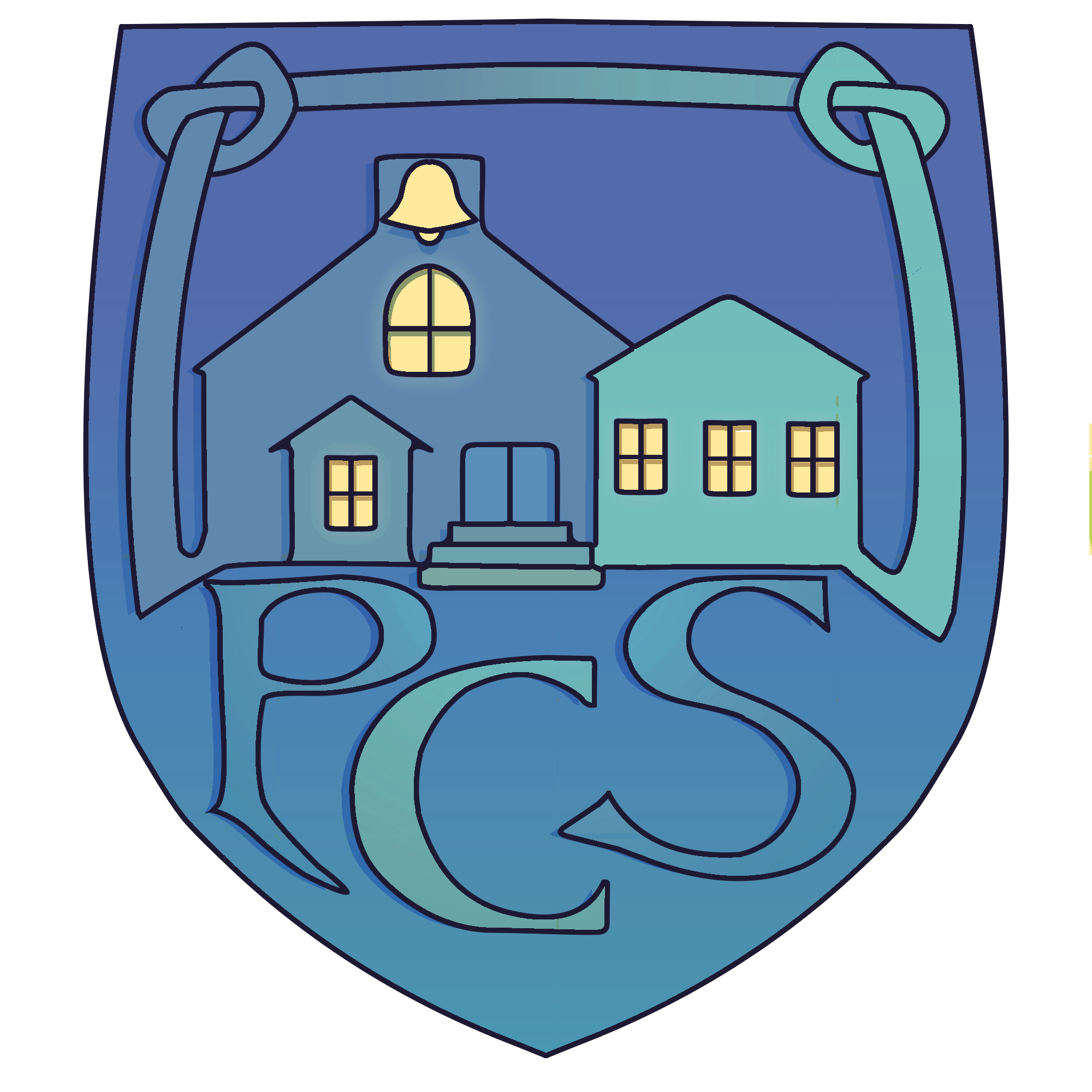 Note: This section of the Improvement Plan can be made available to all relevant stakeholders to provide an overview of the session’s priorities.Overview of Establishment 3 Year Cycle of Improvement Plan PrioritiesOverview of Establishment 3 Year Cycle of Improvement Plan PrioritiesOverview of Establishment 3 Year Cycle of Improvement Plan PrioritiesOverview of Establishment 3 Year Cycle of Improvement Plan PrioritiesOverview of Establishment 3 Year Cycle of Improvement Plan PrioritiesSession: 2023 - 2024 Session: 2023 - 2024 Session: 2023 - 2024 Session: 2023 - 2024 National Improvement Framework Key PrioritiesPlacing the human rights and needs of every child and young person at the centre of education Improvement in children and young people’s health and wellbeing Closing the attainment gap between the most and least disadvantaged children and young people Improvement in skills and sustained, positive school-leaver destinations for all young people Improvement in attainment, particularly in literacy and numeracy. National Improvement Framework Key PrioritiesPlacing the human rights and needs of every child and young person at the centre of education Improvement in children and young people’s health and wellbeing Closing the attainment gap between the most and least disadvantaged children and young people Improvement in skills and sustained, positive school-leaver destinations for all young people Improvement in attainment, particularly in literacy and numeracy. National Improvement Framework Key PrioritiesPlacing the human rights and needs of every child and young person at the centre of education Improvement in children and young people’s health and wellbeing Closing the attainment gap between the most and least disadvantaged children and young people Improvement in skills and sustained, positive school-leaver destinations for all young people Improvement in attainment, particularly in literacy and numeracy. National Improvement Framework Key PrioritiesPlacing the human rights and needs of every child and young person at the centre of education Improvement in children and young people’s health and wellbeing Closing the attainment gap between the most and least disadvantaged children and young people Improvement in skills and sustained, positive school-leaver destinations for all young people Improvement in attainment, particularly in literacy and numeracy. National Improvement Framework Key PrioritiesPlacing the human rights and needs of every child and young person at the centre of education Improvement in children and young people’s health and wellbeing Closing the attainment gap between the most and least disadvantaged children and young people Improvement in skills and sustained, positive school-leaver destinations for all young people Improvement in attainment, particularly in literacy and numeracy. National Improvement Framework Key PrioritiesPlacing the human rights and needs of every child and young person at the centre of education Improvement in children and young people’s health and wellbeing Closing the attainment gap between the most and least disadvantaged children and young people Improvement in skills and sustained, positive school-leaver destinations for all young people Improvement in attainment, particularly in literacy and numeracy. National Improvement Framework Key PrioritiesPlacing the human rights and needs of every child and young person at the centre of education Improvement in children and young people’s health and wellbeing Closing the attainment gap between the most and least disadvantaged children and young people Improvement in skills and sustained, positive school-leaver destinations for all young people Improvement in attainment, particularly in literacy and numeracy. National Improvement Framework Key PrioritiesPlacing the human rights and needs of every child and young person at the centre of education Improvement in children and young people’s health and wellbeing Closing the attainment gap between the most and least disadvantaged children and young people Improvement in skills and sustained, positive school-leaver destinations for all young people Improvement in attainment, particularly in literacy and numeracy. National Improvement Framework Key PrioritiesPlacing the human rights and needs of every child and young person at the centre of education Improvement in children and young people’s health and wellbeing Closing the attainment gap between the most and least disadvantaged children and young people Improvement in skills and sustained, positive school-leaver destinations for all young people Improvement in attainment, particularly in literacy and numeracy. National Improvement Framework Key DriversHGIOS 4  and  Early Learning and Childcare IndicatorsHGIOS 4  and  Early Learning and Childcare IndicatorsHGIOS 4  and  Early Learning and Childcare IndicatorsHGIOS 4  and  Early Learning and Childcare IndicatorsArgyll and Bute Education Key ObjectivesArgyll and Bute Education Key ObjectivesArgyll and Bute Education Key ObjectivesArgyll and Bute Education Key ObjectivesSchool and ELC leadership Teacher and practitioner professionalismParent/carer involvement and engagement Curriculum and assessment School and ELC improvement Performance information1.1  Self Evaluation for self-improvement1.2  Leadership for learning1.3  Leadership of change1.4  Leadership and management of staff1.5  Management of resources to promote equity2.1  Safeguarding and child protection2.2  Curriculum2.3  Learning teaching and assessment2.4  Personalised support2.5  Family learning2.6  Transitions2.7  Partnership3.1  Ensuring wellbeing, equality and inclusion3.2  Raising attainment and achievement/Securing children's progress 3.3  Increasing creativity and employability/ Developing creativity and skills for life and learning1.1  Self Evaluation for self-improvement1.2  Leadership for learning1.3  Leadership of change1.4  Leadership and management of staff1.5  Management of resources to promote equity2.1  Safeguarding and child protection2.2  Curriculum2.3  Learning teaching and assessment2.4  Personalised support2.5  Family learning2.6  Transitions2.7  Partnership3.1  Ensuring wellbeing, equality and inclusion3.2  Raising attainment and achievement/Securing children's progress 3.3  Increasing creativity and employability/ Developing creativity and skills for life and learning1.1  Self Evaluation for self-improvement1.2  Leadership for learning1.3  Leadership of change1.4  Leadership and management of staff1.5  Management of resources to promote equity2.1  Safeguarding and child protection2.2  Curriculum2.3  Learning teaching and assessment2.4  Personalised support2.5  Family learning2.6  Transitions2.7  Partnership3.1  Ensuring wellbeing, equality and inclusion3.2  Raising attainment and achievement/Securing children's progress 3.3  Increasing creativity and employability/ Developing creativity and skills for life and learning1.1  Self Evaluation for self-improvement1.2  Leadership for learning1.3  Leadership of change1.4  Leadership and management of staff1.5  Management of resources to promote equity2.1  Safeguarding and child protection2.2  Curriculum2.3  Learning teaching and assessment2.4  Personalised support2.5  Family learning2.6  Transitions2.7  Partnership3.1  Ensuring wellbeing, equality and inclusion3.2  Raising attainment and achievement/Securing children's progress 3.3  Increasing creativity and employability/ Developing creativity and skills for life and learningRaise educational attainment and achievement for allUse performance information to secure improvement for children and young peopleEnsure children have the best start in life and are ready to succeedEquip young people to secure and sustain positive destinations and achieve success in lifeEnsure high quality partnership working and community engagementStrengthen leadership at all levelsRaise educational attainment and achievement for allUse performance information to secure improvement for children and young peopleEnsure children have the best start in life and are ready to succeedEquip young people to secure and sustain positive destinations and achieve success in lifeEnsure high quality partnership working and community engagementStrengthen leadership at all levelsRaise educational attainment and achievement for allUse performance information to secure improvement for children and young peopleEnsure children have the best start in life and are ready to succeedEquip young people to secure and sustain positive destinations and achieve success in lifeEnsure high quality partnership working and community engagementStrengthen leadership at all levelsRaise educational attainment and achievement for allUse performance information to secure improvement for children and young peopleEnsure children have the best start in life and are ready to succeedEquip young people to secure and sustain positive destinations and achieve success in lifeEnsure high quality partnership working and community engagementStrengthen leadership at all levelsStrategic Priorities 3 Year CycleStrategic Priorities 3 Year CycleStrategic Priorities 3 Year CycleStrategic Priorities 3 Year CycleStrategic Priorities 3 Year CycleStrategic Priorities 3 Year CycleStrategic Priorities 3 Year CycleStrategic Priorities 3 Year CycleStrategic Priorities 3 Year Cycle2023 – 2024:2023 – 2024:2024 – 2025:2024 – 2025:2025 – 2026:2025 – 2026:2025 – 2026:2025 – 2026:2025 – 2026:Curriculum Development: LiteracyDigital StrategyPlay PedagogyELC: CommunicationCurriculum Development: LiteracyDigital StrategyPlay PedagogyELC: CommunicationCurriculum Development: Health and WellbeingPerformance information to secure improvementCommunity involvementCurriculum Development: Health and WellbeingPerformance information to secure improvementCommunity involvementCurriculum development: Numeracy Embedding STEMGlobal CitizenshipCurriculum development: Numeracy Embedding STEMGlobal CitizenshipCurriculum development: Numeracy Embedding STEMGlobal CitizenshipCurriculum development: Numeracy Embedding STEMGlobal CitizenshipCurriculum development: Numeracy Embedding STEMGlobal CitizenshipStrategic Improvement Planning for Establishment: Overview of Links to Key PoliciesStrategic Improvement Planning for Establishment: Overview of Links to Key PoliciesStrategic Improvement Planning for Establishment: Overview of Links to Key PoliciesStrategic Improvement Planning for Establishment: Overview of Links to Key PoliciesStrategic Improvement Planning for Establishment: Overview of Links to Key PoliciesSession: 2023 -2024Session: 2023 -2024Session: 2023 -2024Session: 2023 -2024National Improvement Framework Key PrioritiesPlacing the human rights and needs of every child and young person at the centre of education Improvement in children and young people’s health and wellbeing Closing the attainment gap between the most and least disadvantaged children and young people Improvement in skills and sustained, positive school-leaver destinations for all young people Improvement in attainment, particularly in literacy and numeracy. National Improvement Framework Key PrioritiesPlacing the human rights and needs of every child and young person at the centre of education Improvement in children and young people’s health and wellbeing Closing the attainment gap between the most and least disadvantaged children and young people Improvement in skills and sustained, positive school-leaver destinations for all young people Improvement in attainment, particularly in literacy and numeracy. National Improvement Framework Key PrioritiesPlacing the human rights and needs of every child and young person at the centre of education Improvement in children and young people’s health and wellbeing Closing the attainment gap between the most and least disadvantaged children and young people Improvement in skills and sustained, positive school-leaver destinations for all young people Improvement in attainment, particularly in literacy and numeracy. National Improvement Framework Key PrioritiesPlacing the human rights and needs of every child and young person at the centre of education Improvement in children and young people’s health and wellbeing Closing the attainment gap between the most and least disadvantaged children and young people Improvement in skills and sustained, positive school-leaver destinations for all young people Improvement in attainment, particularly in literacy and numeracy. National Improvement Framework Key PrioritiesPlacing the human rights and needs of every child and young person at the centre of education Improvement in children and young people’s health and wellbeing Closing the attainment gap between the most and least disadvantaged children and young people Improvement in skills and sustained, positive school-leaver destinations for all young people Improvement in attainment, particularly in literacy and numeracy. Collaboration and ConsultationCollaboration and ConsultationCollaboration and ConsultationCollaboration and ConsultationNational Improvement Framework Key PrioritiesPlacing the human rights and needs of every child and young person at the centre of education Improvement in children and young people’s health and wellbeing Closing the attainment gap between the most and least disadvantaged children and young people Improvement in skills and sustained, positive school-leaver destinations for all young people Improvement in attainment, particularly in literacy and numeracy. National Improvement Framework Key PrioritiesPlacing the human rights and needs of every child and young person at the centre of education Improvement in children and young people’s health and wellbeing Closing the attainment gap between the most and least disadvantaged children and young people Improvement in skills and sustained, positive school-leaver destinations for all young people Improvement in attainment, particularly in literacy and numeracy. National Improvement Framework Key PrioritiesPlacing the human rights and needs of every child and young person at the centre of education Improvement in children and young people’s health and wellbeing Closing the attainment gap between the most and least disadvantaged children and young people Improvement in skills and sustained, positive school-leaver destinations for all young people Improvement in attainment, particularly in literacy and numeracy. National Improvement Framework Key PrioritiesPlacing the human rights and needs of every child and young person at the centre of education Improvement in children and young people’s health and wellbeing Closing the attainment gap between the most and least disadvantaged children and young people Improvement in skills and sustained, positive school-leaver destinations for all young people Improvement in attainment, particularly in literacy and numeracy. National Improvement Framework Key PrioritiesPlacing the human rights and needs of every child and young person at the centre of education Improvement in children and young people’s health and wellbeing Closing the attainment gap between the most and least disadvantaged children and young people Improvement in skills and sustained, positive school-leaver destinations for all young people Improvement in attainment, particularly in literacy and numeracy. Who?When?When?How?National Improvement Framework Key PrioritiesPlacing the human rights and needs of every child and young person at the centre of education Improvement in children and young people’s health and wellbeing Closing the attainment gap between the most and least disadvantaged children and young people Improvement in skills and sustained, positive school-leaver destinations for all young people Improvement in attainment, particularly in literacy and numeracy. National Improvement Framework Key PrioritiesPlacing the human rights and needs of every child and young person at the centre of education Improvement in children and young people’s health and wellbeing Closing the attainment gap between the most and least disadvantaged children and young people Improvement in skills and sustained, positive school-leaver destinations for all young people Improvement in attainment, particularly in literacy and numeracy. National Improvement Framework Key PrioritiesPlacing the human rights and needs of every child and young person at the centre of education Improvement in children and young people’s health and wellbeing Closing the attainment gap between the most and least disadvantaged children and young people Improvement in skills and sustained, positive school-leaver destinations for all young people Improvement in attainment, particularly in literacy and numeracy. National Improvement Framework Key PrioritiesPlacing the human rights and needs of every child and young person at the centre of education Improvement in children and young people’s health and wellbeing Closing the attainment gap between the most and least disadvantaged children and young people Improvement in skills and sustained, positive school-leaver destinations for all young people Improvement in attainment, particularly in literacy and numeracy. National Improvement Framework Key PrioritiesPlacing the human rights and needs of every child and young person at the centre of education Improvement in children and young people’s health and wellbeing Closing the attainment gap between the most and least disadvantaged children and young people Improvement in skills and sustained, positive school-leaver destinations for all young people Improvement in attainment, particularly in literacy and numeracy. Pupils & ParentsOct 23, Jan 24 & Jun 24Oct 23, Jan 24 & Jun 24Analysis of Seesaw data, focus groups & SurveyNational Improvement Framework Key PrioritiesPlacing the human rights and needs of every child and young person at the centre of education Improvement in children and young people’s health and wellbeing Closing the attainment gap between the most and least disadvantaged children and young people Improvement in skills and sustained, positive school-leaver destinations for all young people Improvement in attainment, particularly in literacy and numeracy. National Improvement Framework Key PrioritiesPlacing the human rights and needs of every child and young person at the centre of education Improvement in children and young people’s health and wellbeing Closing the attainment gap between the most and least disadvantaged children and young people Improvement in skills and sustained, positive school-leaver destinations for all young people Improvement in attainment, particularly in literacy and numeracy. National Improvement Framework Key PrioritiesPlacing the human rights and needs of every child and young person at the centre of education Improvement in children and young people’s health and wellbeing Closing the attainment gap between the most and least disadvantaged children and young people Improvement in skills and sustained, positive school-leaver destinations for all young people Improvement in attainment, particularly in literacy and numeracy. National Improvement Framework Key PrioritiesPlacing the human rights and needs of every child and young person at the centre of education Improvement in children and young people’s health and wellbeing Closing the attainment gap between the most and least disadvantaged children and young people Improvement in skills and sustained, positive school-leaver destinations for all young people Improvement in attainment, particularly in literacy and numeracy. National Improvement Framework Key PrioritiesPlacing the human rights and needs of every child and young person at the centre of education Improvement in children and young people’s health and wellbeing Closing the attainment gap between the most and least disadvantaged children and young people Improvement in skills and sustained, positive school-leaver destinations for all young people Improvement in attainment, particularly in literacy and numeracy. StaffMar 24 & June 24Mar 24 & June 24Focus groups & SurveyNational Improvement Framework Key PrioritiesPlacing the human rights and needs of every child and young person at the centre of education Improvement in children and young people’s health and wellbeing Closing the attainment gap between the most and least disadvantaged children and young people Improvement in skills and sustained, positive school-leaver destinations for all young people Improvement in attainment, particularly in literacy and numeracy. National Improvement Framework Key PrioritiesPlacing the human rights and needs of every child and young person at the centre of education Improvement in children and young people’s health and wellbeing Closing the attainment gap between the most and least disadvantaged children and young people Improvement in skills and sustained, positive school-leaver destinations for all young people Improvement in attainment, particularly in literacy and numeracy. National Improvement Framework Key PrioritiesPlacing the human rights and needs of every child and young person at the centre of education Improvement in children and young people’s health and wellbeing Closing the attainment gap between the most and least disadvantaged children and young people Improvement in skills and sustained, positive school-leaver destinations for all young people Improvement in attainment, particularly in literacy and numeracy. National Improvement Framework Key PrioritiesPlacing the human rights and needs of every child and young person at the centre of education Improvement in children and young people’s health and wellbeing Closing the attainment gap between the most and least disadvantaged children and young people Improvement in skills and sustained, positive school-leaver destinations for all young people Improvement in attainment, particularly in literacy and numeracy. National Improvement Framework Key PrioritiesPlacing the human rights and needs of every child and young person at the centre of education Improvement in children and young people’s health and wellbeing Closing the attainment gap between the most and least disadvantaged children and young people Improvement in skills and sustained, positive school-leaver destinations for all young people Improvement in attainment, particularly in literacy and numeracy. PartnersJune 23, June 24June 23, June 24SurveysNational Improvement Framework Key DriversHGIOS 4  and  Early Learning and Childcare IndicatorsHGIOS 4  and  Early Learning and Childcare IndicatorsHGIOS 4  and  Early Learning and Childcare IndicatorsHGIOS 4  and  Early Learning and Childcare IndicatorsArgyll and Bute Education Key ObjectivesArgyll and Bute Education Key ObjectivesArgyll and Bute Education Key ObjectivesArgyll and Bute Education Key ObjectivesSchool and ELC leadership Teacher and practitioner professionalism Parent/carer involvement and engagement Curriculum and assessment School and ELC improvement Performance information1.1  Self Evaluation for self-improvement1.2  Leadership for learning1.3  Leadership of change1.4  Leadership and management of staff1.5  Management of resources to promote equity2.1  Safeguarding and child protection2.2  Curriculum2.3  Learning teaching and assessment2.4  Personalised support2.5  Family learning2.6  Transitions2.7  Partnership3.1  Ensuring wellbeing, equality and inclusion3.2  Raising attainment and achievement/Securing children's progress 3.3  Increasing creativity and employability/ Developing creativity and skills for life and learning1.1  Self Evaluation for self-improvement1.2  Leadership for learning1.3  Leadership of change1.4  Leadership and management of staff1.5  Management of resources to promote equity2.1  Safeguarding and child protection2.2  Curriculum2.3  Learning teaching and assessment2.4  Personalised support2.5  Family learning2.6  Transitions2.7  Partnership3.1  Ensuring wellbeing, equality and inclusion3.2  Raising attainment and achievement/Securing children's progress 3.3  Increasing creativity and employability/ Developing creativity and skills for life and learning1.1  Self Evaluation for self-improvement1.2  Leadership for learning1.3  Leadership of change1.4  Leadership and management of staff1.5  Management of resources to promote equity2.1  Safeguarding and child protection2.2  Curriculum2.3  Learning teaching and assessment2.4  Personalised support2.5  Family learning2.6  Transitions2.7  Partnership3.1  Ensuring wellbeing, equality and inclusion3.2  Raising attainment and achievement/Securing children's progress 3.3  Increasing creativity and employability/ Developing creativity and skills for life and learning1.1  Self Evaluation for self-improvement1.2  Leadership for learning1.3  Leadership of change1.4  Leadership and management of staff1.5  Management of resources to promote equity2.1  Safeguarding and child protection2.2  Curriculum2.3  Learning teaching and assessment2.4  Personalised support2.5  Family learning2.6  Transitions2.7  Partnership3.1  Ensuring wellbeing, equality and inclusion3.2  Raising attainment and achievement/Securing children's progress 3.3  Increasing creativity and employability/ Developing creativity and skills for life and learningRaise educational attainment and achievement for allUse performance information to secure improvement for children and young peopleEnsure children have the best start in life and are ready to succeedEquip young people to secure and sustain positive destinations and achieve success in lifeEnsure high quality partnership working and community engagementStrengthen leadership at all levelsRaise educational attainment and achievement for allUse performance information to secure improvement for children and young peopleEnsure children have the best start in life and are ready to succeedEquip young people to secure and sustain positive destinations and achieve success in lifeEnsure high quality partnership working and community engagementStrengthen leadership at all levelsRaise educational attainment and achievement for allUse performance information to secure improvement for children and young peopleEnsure children have the best start in life and are ready to succeedEquip young people to secure and sustain positive destinations and achieve success in lifeEnsure high quality partnership working and community engagementStrengthen leadership at all levelsRaise educational attainment and achievement for allUse performance information to secure improvement for children and young peopleEnsure children have the best start in life and are ready to succeedEquip young people to secure and sustain positive destinations and achieve success in lifeEnsure high quality partnership working and community engagementStrengthen leadership at all levelsPrioritiesProposed Outcome and ImpactProposed Outcome and ImpactMeasuresMeasuresMeasuresMeasuresLinked to PEF (Y/N)Linked to PEF (Y/N)Curriculum Development By March 2024 A programme of moderation and  the use of new Listening and Talking trackers will make the assessment of listening and talking more robust at Port Charlotte Primary School and pre5.By March 2024 A programme of moderation and  the use of new Listening and Talking trackers will make the assessment of listening and talking more robust at Port Charlotte Primary School and pre5.SMART TARGETS:All teaching staff will use the new Listening and Talking Trackers to inform planning and assessment by December 2023.All teaching and pre5 staff will report increased confidence in the use of talk in the classroom by March 2023.SMART TARGETS:All teaching staff will use the new Listening and Talking Trackers to inform planning and assessment by December 2023.All teaching and pre5 staff will report increased confidence in the use of talk in the classroom by March 2023.SMART TARGETS:All teaching staff will use the new Listening and Talking Trackers to inform planning and assessment by December 2023.All teaching and pre5 staff will report increased confidence in the use of talk in the classroom by March 2023.SMART TARGETS:All teaching staff will use the new Listening and Talking Trackers to inform planning and assessment by December 2023.All teaching and pre5 staff will report increased confidence in the use of talk in the classroom by March 2023.YYDigital StrategyLearners at all levels will be enabled to select and make use of high-quality resources and equipment including digital technologies to support learning and share their achievements by May 2024.Learners at all levels will be enabled to select and make use of high-quality resources and equipment including digital technologies to support learning and share their achievements by May 2024.SMART TARGETS:All classes will use their Promethean boards daily to enhance learning and teaching by December 2023.All teaching staff will be familiar with the new Technology outcomes and will use these in their planning by May 2024.Almost all p4-7 pupils will use Seesaw to independently share their learning with their families by May 2024.Almost all teaching and pre5 staff will use Seesaw to track skills developed through play by May 2024.All targeted Literacy pupils will use IT to support their Literacy skills by February 2024.SMART TARGETS:All classes will use their Promethean boards daily to enhance learning and teaching by December 2023.All teaching staff will be familiar with the new Technology outcomes and will use these in their planning by May 2024.Almost all p4-7 pupils will use Seesaw to independently share their learning with their families by May 2024.Almost all teaching and pre5 staff will use Seesaw to track skills developed through play by May 2024.All targeted Literacy pupils will use IT to support their Literacy skills by February 2024.SMART TARGETS:All classes will use their Promethean boards daily to enhance learning and teaching by December 2023.All teaching staff will be familiar with the new Technology outcomes and will use these in their planning by May 2024.Almost all p4-7 pupils will use Seesaw to independently share their learning with their families by May 2024.Almost all teaching and pre5 staff will use Seesaw to track skills developed through play by May 2024.All targeted Literacy pupils will use IT to support their Literacy skills by February 2024.SMART TARGETS:All classes will use their Promethean boards daily to enhance learning and teaching by December 2023.All teaching staff will be familiar with the new Technology outcomes and will use these in their planning by May 2024.Almost all p4-7 pupils will use Seesaw to independently share their learning with their families by May 2024.Almost all teaching and pre5 staff will use Seesaw to track skills developed through play by May 2024.All targeted Literacy pupils will use IT to support their Literacy skills by February 2024.YYPlay PedagogyBy the end of next session all pupils at Port Charlotte Primary and pre5 will be taking part regularly in learning through play, pupils, staff and parents will also show an enhanced understanding of the benefits of learning in this way.By the end of next session all pupils at Port Charlotte Primary and pre5 will be taking part regularly in learning through play, pupils, staff and parents will also show an enhanced understanding of the benefits of learning in this way.SMART TARGETS:All classroom environments will have opportunities for all pupils to learn through play by December 2023.Almost all school pupils will be able to name at least 3 skills learned through play by May 2024.5 out of 6 staff members in a focus group in March 2024 will report an increased understanding of the benefits of learning through play.All teachers and childcare and education workers will be following the new Port Charlotte Primary School Play Policy by May 2024.SMART TARGETS:All classroom environments will have opportunities for all pupils to learn through play by December 2023.Almost all school pupils will be able to name at least 3 skills learned through play by May 2024.5 out of 6 staff members in a focus group in March 2024 will report an increased understanding of the benefits of learning through play.All teachers and childcare and education workers will be following the new Port Charlotte Primary School Play Policy by May 2024.SMART TARGETS:All classroom environments will have opportunities for all pupils to learn through play by December 2023.Almost all school pupils will be able to name at least 3 skills learned through play by May 2024.5 out of 6 staff members in a focus group in March 2024 will report an increased understanding of the benefits of learning through play.All teachers and childcare and education workers will be following the new Port Charlotte Primary School Play Policy by May 2024.SMART TARGETS:All classroom environments will have opportunities for all pupils to learn through play by December 2023.Almost all school pupils will be able to name at least 3 skills learned through play by May 2024.5 out of 6 staff members in a focus group in March 2024 will report an increased understanding of the benefits of learning through play.All teachers and childcare and education workers will be following the new Port Charlotte Primary School Play Policy by May 2024.NNEarly Years Priority: CommunicationStaff and pupils will use Makaton signing daily to support communication in the pre5 unit by May 2024.Staff and pupils will use Makaton signing daily to support communication in the pre5 unit by May 2024.SMART TARGETS:Almost all pupils in pre5 will use Makaton signs as part of daily routines by May 2024.All pre5 staff will report increased confidence in the use of Makaton by May 2024.SMART TARGETS:Almost all pupils in pre5 will use Makaton signs as part of daily routines by May 2024.All pre5 staff will report increased confidence in the use of Makaton by May 2024.SMART TARGETS:Almost all pupils in pre5 will use Makaton signs as part of daily routines by May 2024.All pre5 staff will report increased confidence in the use of Makaton by May 2024.SMART TARGETS:Almost all pupils in pre5 will use Makaton signs as part of daily routines by May 2024.All pre5 staff will report increased confidence in the use of Makaton by May 2024.NNOperational Improvement Planning (Action Plan) for Establishment:Operational Improvement Planning (Action Plan) for Establishment:Operational Improvement Planning (Action Plan) for Establishment:Operational Improvement Planning (Action Plan) for Establishment:Session: 2023 - 2024Strategic Priority 1:Title: Curriculum DevelopmentTitle: Curriculum DevelopmentTitle: Curriculum DevelopmentTitle: Curriculum DevelopmentNational Improvement Framework Key PrioritiesPlacing the human rights and needs of every child and young person at the centre of education Improvement in children and young people’s health and wellbeing Closing the attainment gap between the most and least disadvantaged children and young people Improvement in skills and sustained, positive school-leaver destinations for all young people Improvement in attainment, particularly in literacy and numeracy. National Improvement Framework Key PrioritiesPlacing the human rights and needs of every child and young person at the centre of education Improvement in children and young people’s health and wellbeing Closing the attainment gap between the most and least disadvantaged children and young people Improvement in skills and sustained, positive school-leaver destinations for all young people Improvement in attainment, particularly in literacy and numeracy. National Improvement Framework Key PrioritiesPlacing the human rights and needs of every child and young person at the centre of education Improvement in children and young people’s health and wellbeing Closing the attainment gap between the most and least disadvantaged children and young people Improvement in skills and sustained, positive school-leaver destinations for all young people Improvement in attainment, particularly in literacy and numeracy. National Improvement Framework Key PrioritiesPlacing the human rights and needs of every child and young person at the centre of education Improvement in children and young people’s health and wellbeing Closing the attainment gap between the most and least disadvantaged children and young people Improvement in skills and sustained, positive school-leaver destinations for all young people Improvement in attainment, particularly in literacy and numeracy. National Improvement Framework Key PrioritiesPlacing the human rights and needs of every child and young person at the centre of education Improvement in children and young people’s health and wellbeing Closing the attainment gap between the most and least disadvantaged children and young people Improvement in skills and sustained, positive school-leaver destinations for all young people Improvement in attainment, particularly in literacy and numeracy. National Improvement Framework Key DriversHGIOS 4  and  Early Learning and Childcare IndicatorsHGIOS 4  and  Early Learning and Childcare IndicatorsHGIOS 4  and  Early Learning and Childcare IndicatorsArgyll and Bute Education Key ObjectivesSchool and ELC leadership Teacher and practitioner professionalism Parent/carer involvement and engagement Curriculum and assessment School and ELC improvement Performance information1.1  Self Evaluation for self-improvement1.2  Leadership for learning1.3  Leadership of change1.4  Leadership and management of staff1.5  Management of resources to promote equity2.1  Safeguarding and child protection2.2  Curriculum2.3  Learning teaching and assessment2.4  Personalised support2.5  Family learning2.6  Transitions2.7  Partnership3.1  Ensuring wellbeing, equality and inclusion3.2  Raising attainment and achievement/Securing children's progress 3.3  Increasing creativity and employability/ Developing creativity and skills for life and learning1.1  Self Evaluation for self-improvement1.2  Leadership for learning1.3  Leadership of change1.4  Leadership and management of staff1.5  Management of resources to promote equity2.1  Safeguarding and child protection2.2  Curriculum2.3  Learning teaching and assessment2.4  Personalised support2.5  Family learning2.6  Transitions2.7  Partnership3.1  Ensuring wellbeing, equality and inclusion3.2  Raising attainment and achievement/Securing children's progress 3.3  Increasing creativity and employability/ Developing creativity and skills for life and learning1.1  Self Evaluation for self-improvement1.2  Leadership for learning1.3  Leadership of change1.4  Leadership and management of staff1.5  Management of resources to promote equity2.1  Safeguarding and child protection2.2  Curriculum2.3  Learning teaching and assessment2.4  Personalised support2.5  Family learning2.6  Transitions2.7  Partnership3.1  Ensuring wellbeing, equality and inclusion3.2  Raising attainment and achievement/Securing children's progress 3.3  Increasing creativity and employability/ Developing creativity and skills for life and learningRaise educational attainment and achievement for allUse performance information to secure improvement for children and young peopleEnsure children have the best start in life and are ready to succeedEquip young people to secure and sustain positive destinations and achieve success in lifeEnsure high quality partnership working and community engagementStrengthen leadership at all levelsKey Actions (How)Key Actions (How)Lead PersonTimescaleSuccess Criteria to facilitate evaluation of learners’ progressData monitoring in 22-23 identified a discrepancy between reading and writing results and listening and talking results at all levels at PCPS, with listening and talking results coming our consistently lower than those for reading and writing.  (see attainment paper May 2023)  It was felt that while the school has a robust system of planners and trackers in place for reading and writing, it lacks such a coherent model for listening and talking.  It was decided to put in place new trackers for listening and talking, which would also support teacher’s planning, and to support this with a programme of moderation of talking and listening which would be extended to include our pre5 colleagues.New listening and talking trackers will be produced for all levels, early to second.All teaching and pre5 staff will have opportunities to moderate one another’s use of Talk for Writing principles (school) and questioning to encourage talk (pre5).  Observations will be shared and discussed at staff meetings in November and in March.Data monitoring in 22-23 identified a discrepancy between reading and writing results and listening and talking results at all levels at PCPS, with listening and talking results coming our consistently lower than those for reading and writing.  (see attainment paper May 2023)  It was felt that while the school has a robust system of planners and trackers in place for reading and writing, it lacks such a coherent model for listening and talking.  It was decided to put in place new trackers for listening and talking, which would also support teacher’s planning, and to support this with a programme of moderation of talking and listening which would be extended to include our pre5 colleagues.New listening and talking trackers will be produced for all levels, early to second.All teaching and pre5 staff will have opportunities to moderate one another’s use of Talk for Writing principles (school) and questioning to encourage talk (pre5).  Observations will be shared and discussed at staff meetings in November and in March.Maggie Mclellan, HTLorraine Gillies PTAugust 23 – May 24SMART TARGETS:All teaching staff will use the new Listening and Talking Trackers to inform planning and assessment by December 2023.All teaching and pre5 staff will report increased confidence in the assessment of talk in the classroom by March 2024.Operational Improvement Planning (Action Plan) for Establishment:Operational Improvement Planning (Action Plan) for Establishment:Operational Improvement Planning (Action Plan) for Establishment:Operational Improvement Planning (Action Plan) for Establishment:Session: 2023 - 2024Strategic Priority 2:Title: Digital StrategyTitle: Digital StrategyTitle: Digital StrategyTitle: Digital StrategyNational Improvement Framework Key PrioritiesPlacing the human rights and needs of every child and young person at the centre of education Improvement in children and young people’s health and wellbeing Closing the attainment gap between the most and least disadvantaged children and young people Improvement in skills and sustained, positive school-leaver destinations for all young people Improvement in attainment, particularly in literacy and numeracy. National Improvement Framework Key PrioritiesPlacing the human rights and needs of every child and young person at the centre of education Improvement in children and young people’s health and wellbeing Closing the attainment gap between the most and least disadvantaged children and young people Improvement in skills and sustained, positive school-leaver destinations for all young people Improvement in attainment, particularly in literacy and numeracy. National Improvement Framework Key PrioritiesPlacing the human rights and needs of every child and young person at the centre of education Improvement in children and young people’s health and wellbeing Closing the attainment gap between the most and least disadvantaged children and young people Improvement in skills and sustained, positive school-leaver destinations for all young people Improvement in attainment, particularly in literacy and numeracy. National Improvement Framework Key PrioritiesPlacing the human rights and needs of every child and young person at the centre of education Improvement in children and young people’s health and wellbeing Closing the attainment gap between the most and least disadvantaged children and young people Improvement in skills and sustained, positive school-leaver destinations for all young people Improvement in attainment, particularly in literacy and numeracy. National Improvement Framework Key PrioritiesPlacing the human rights and needs of every child and young person at the centre of education Improvement in children and young people’s health and wellbeing Closing the attainment gap between the most and least disadvantaged children and young people Improvement in skills and sustained, positive school-leaver destinations for all young people Improvement in attainment, particularly in literacy and numeracy. National Improvement Framework Key DriversHGIOS 4  and  Early Learning and Childcare IndicatorsHGIOS 4  and  Early Learning and Childcare IndicatorsHGIOS 4  and  Early Learning and Childcare IndicatorsArgyll and Bute Education Key ObjectivesSchool and ELC leadership Teacher and practitioner professionalism Parent/carer involvement and engagement Curriculum and assessment School and ELC improvement Performance information1.1  Self Evaluation for self-improvement1.2  Leadership for learning1.3  Leadership of change1.4  Leadership and management of staff1.5  Management of resources to promote equity2.1  Safeguarding and child protection2.2  Curriculum2.3  Learning teaching and assessment2.4  Personalised support2.5  Family learning2.6  Transitions2.7  Partnership3.1  Ensuring wellbeing, equality and inclusion3.2  Raising attainment and achievement/Securing children's progress 3.3  Increasing creativity and employability/ Developing creativity and skills for life and learning1.1  Self Evaluation for self-improvement1.2  Leadership for learning1.3  Leadership of change1.4  Leadership and management of staff1.5  Management of resources to promote equity2.1  Safeguarding and child protection2.2  Curriculum2.3  Learning teaching and assessment2.4  Personalised support2.5  Family learning2.6  Transitions2.7  Partnership3.1  Ensuring wellbeing, equality and inclusion3.2  Raising attainment and achievement/Securing children's progress 3.3  Increasing creativity and employability/ Developing creativity and skills for life and learning1.1  Self Evaluation for self-improvement1.2  Leadership for learning1.3  Leadership of change1.4  Leadership and management of staff1.5  Management of resources to promote equity2.1  Safeguarding and child protection2.2  Curriculum2.3  Learning teaching and assessment2.4  Personalised support2.5  Family learning2.6  Transitions2.7  Partnership3.1  Ensuring wellbeing, equality and inclusion3.2  Raising attainment and achievement/Securing children's progress 3.3  Increasing creativity and employability/ Developing creativity and skills for life and learningRaise educational attainment and achievement for allUse performance information to secure improvement for children and young peopleEnsure children have the best start in life and are ready to succeedEquip young people to secure and sustain positive destinations and achieve success in lifeEnsure high quality partnership working and community engagementStrengthen leadership at all levelsKey Actions (How)Key Actions (How)Lead PersonTimescaleSuccess Criteria to facilitate evaluation of learners’ progressIn session 23-24, the school acquired new Promethean Boards for pre5 and both school classes.  We also began using Seesaw to share learning with parents and would like to extend its use to track skills at all levels.  We have used elements of the latest Technologies outcomes but these have yet to be fully embedded in our planning programme.Staff will undertake online training in the use of Promethean boardsP4-7 pupils will be trained to use Seesaw to independently post their own workTeaching and pre5 staff will use Seesaw to track skills for playTeaching staff will work together to review the latest Technologies outcomes and add these to our system of Bundled Outcomes.In session 23-24, the school acquired new Promethean Boards for pre5 and both school classes.  We also began using Seesaw to share learning with parents and would like to extend its use to track skills at all levels.  We have used elements of the latest Technologies outcomes but these have yet to be fully embedded in our planning programme.Staff will undertake online training in the use of Promethean boardsP4-7 pupils will be trained to use Seesaw to independently post their own workTeaching and pre5 staff will use Seesaw to track skills for playTeaching staff will work together to review the latest Technologies outcomes and add these to our system of Bundled Outcomes.Maggie McLellan, HTJenny Husthwaite, CCEWLorraine Gillies, PTJane McCormick, STAugust 2023- May 2024SMART TARGETS:All classes will use their Promethean boards daily to enhance learning and teaching by December 2023.Almost all p4-7 pupils will use Seesaw to independently share their learning with their families by May 2024.Almost all teaching and pre5 staff will use Seesaw to track skills developed through play by May 2024.All teaching staff will be familiar with the latest Technology outcomes and will use these in their planning by April 2024.All targeted Literacy pupils will use IT to support their Literacy skills by February 2024.Operational Improvement Planning (Action Plan) for Establishment:Operational Improvement Planning (Action Plan) for Establishment:Operational Improvement Planning (Action Plan) for Establishment:Operational Improvement Planning (Action Plan) for Establishment:Session: 2023 - 2024Strategic Priority 3:Title: Play PedagogyTitle: Play PedagogyTitle: Play PedagogyTitle: Play PedagogyNational Improvement Framework Key PrioritiesPlacing the human rights and needs of every child and young person at the centre of education Improvement in children and young people’s health and wellbeing Closing the attainment gap between the most and least disadvantaged children and young people Improvement in skills and sustained, positive school-leaver destinations for all young people Improvement in attainment, particularly in literacy and numeracy. National Improvement Framework Key PrioritiesPlacing the human rights and needs of every child and young person at the centre of education Improvement in children and young people’s health and wellbeing Closing the attainment gap between the most and least disadvantaged children and young people Improvement in skills and sustained, positive school-leaver destinations for all young people Improvement in attainment, particularly in literacy and numeracy. National Improvement Framework Key PrioritiesPlacing the human rights and needs of every child and young person at the centre of education Improvement in children and young people’s health and wellbeing Closing the attainment gap between the most and least disadvantaged children and young people Improvement in skills and sustained, positive school-leaver destinations for all young people Improvement in attainment, particularly in literacy and numeracy. National Improvement Framework Key PrioritiesPlacing the human rights and needs of every child and young person at the centre of education Improvement in children and young people’s health and wellbeing Closing the attainment gap between the most and least disadvantaged children and young people Improvement in skills and sustained, positive school-leaver destinations for all young people Improvement in attainment, particularly in literacy and numeracy. National Improvement Framework Key PrioritiesPlacing the human rights and needs of every child and young person at the centre of education Improvement in children and young people’s health and wellbeing Closing the attainment gap between the most and least disadvantaged children and young people Improvement in skills and sustained, positive school-leaver destinations for all young people Improvement in attainment, particularly in literacy and numeracy. National Improvement Framework Key DriversHGIOS 4  and  Early Learning and Childcare IndicatorsHGIOS 4  and  Early Learning and Childcare IndicatorsHGIOS 4  and  Early Learning and Childcare IndicatorsArgyll and Bute Education Key ObjectivesSchool and ELC leadership Teacher and practitioner professionalism Parent/carer involvement and engagement Curriculum and assessment School and ELC improvement Performance information1.1  Self Evaluation for self-improvement1.2  Leadership for learning1.3  Leadership of change1.4  Leadership and management of staff1.5  Management of resources to promote equity2.1  Safeguarding and child protection2.2  Curriculum2.3  Learning teaching and assessment2.4  Personalised support2.5  Family learning2.6  Transitions2.7  Partnership3.1  Ensuring wellbeing, equality and inclusion3.2  Raising attainment and achievement/Securing children's progress 3.3  Increasing creativity and employability/ Developing creativity and skills for life and learning1.1  Self Evaluation for self-improvement1.2  Leadership for learning1.3  Leadership of change1.4  Leadership and management of staff1.5  Management of resources to promote equity2.1  Safeguarding and child protection2.2  Curriculum2.3  Learning teaching and assessment2.4  Personalised support2.5  Family learning2.6  Transitions2.7  Partnership3.1  Ensuring wellbeing, equality and inclusion3.2  Raising attainment and achievement/Securing children's progress 3.3  Increasing creativity and employability/ Developing creativity and skills for life and learning1.1  Self Evaluation for self-improvement1.2  Leadership for learning1.3  Leadership of change1.4  Leadership and management of staff1.5  Management of resources to promote equity2.1  Safeguarding and child protection2.2  Curriculum2.3  Learning teaching and assessment2.4  Personalised support2.5  Family learning2.6  Transitions2.7  Partnership3.1  Ensuring wellbeing, equality and inclusion3.2  Raising attainment and achievement/Securing children's progress 3.3  Increasing creativity and employability/ Developing creativity and skills for life and learningRaise educational attainment and achievement for allUse performance information to secure improvement for children and young peopleEnsure children have the best start in life and are ready to succeedEquip young people to secure and sustain positive destinations and achieve success in lifeEnsure high quality partnership working and community engagementStrengthen leadership at all levelsKey Actions (How)Key Actions (How)Lead PersonTimescaleSuccess Criteria to facilitate evaluation of learners’ progressIn session 23-24 we began looking at the skills of play through weekly Free Play Friday sessions involving the whole school.  Teaching staff undertook training in play pedagogy across the whole school and began to look at creating space for play in their classroom environments.Teaching staff will review provision for play in existing environments and create new areas/ opportunities for play where needed.Skills for play will be explicitly shared with pupils regularlySkills for play will be shared with parents through Seesaw (see Digital target above)Support staff will have access to training about the benefits of learning through play, and discussion groups on this topic will be facilitated.A new Play Policy will be developed for Port Charlotte Primary School and pre5 and shared with all staff.In session 23-24 we began looking at the skills of play through weekly Free Play Friday sessions involving the whole school.  Teaching staff undertook training in play pedagogy across the whole school and began to look at creating space for play in their classroom environments.Teaching staff will review provision for play in existing environments and create new areas/ opportunities for play where needed.Skills for play will be explicitly shared with pupils regularlySkills for play will be shared with parents through Seesaw (see Digital target above)Support staff will have access to training about the benefits of learning through play, and discussion groups on this topic will be facilitated.A new Play Policy will be developed for Port Charlotte Primary School and pre5 and shared with all staff.Lizzi WigginsPupil CouncilMaggie McLellan, HTKerri Jamieson, CCEWSeptember 2023- May 2024SMART TARGETS:All classroom environments will have opportunities for all pupils to learn through play by December 2023.Almost all school pupils will be able to name at least 3 skills learned through play by May 2024.  Pupil survey results. 5 out of 6 staff members in a focus group in March 2024 will report an increased understanding of the benefits of learning through play.All teachers and childcare and education workers will be following the new Port Charlotte Primary School Play Policy by May 2024.Operational Improvement Planning (Action Plan) for Establishment:Operational Improvement Planning (Action Plan) for Establishment:Operational Improvement Planning (Action Plan) for Establishment:Operational Improvement Planning (Action Plan) for Establishment:Session: 2023 - 2024Strategic Priority ELC:Title: CommunicationTitle: CommunicationTitle: CommunicationTitle: CommunicationNational Improvement Framework Key PrioritiesPlacing the human rights and needs of every child and young person at the centre of education Improvement in children and young people’s health and wellbeing Closing the attainment gap between the most and least disadvantaged children and young people Improvement in skills and sustained, positive school-leaver destinations for all young people Improvement in attainment, particularly in literacy and numeracy. National Improvement Framework Key PrioritiesPlacing the human rights and needs of every child and young person at the centre of education Improvement in children and young people’s health and wellbeing Closing the attainment gap between the most and least disadvantaged children and young people Improvement in skills and sustained, positive school-leaver destinations for all young people Improvement in attainment, particularly in literacy and numeracy. National Improvement Framework Key PrioritiesPlacing the human rights and needs of every child and young person at the centre of education Improvement in children and young people’s health and wellbeing Closing the attainment gap between the most and least disadvantaged children and young people Improvement in skills and sustained, positive school-leaver destinations for all young people Improvement in attainment, particularly in literacy and numeracy. National Improvement Framework Key PrioritiesPlacing the human rights and needs of every child and young person at the centre of education Improvement in children and young people’s health and wellbeing Closing the attainment gap between the most and least disadvantaged children and young people Improvement in skills and sustained, positive school-leaver destinations for all young people Improvement in attainment, particularly in literacy and numeracy. National Improvement Framework Key PrioritiesPlacing the human rights and needs of every child and young person at the centre of education Improvement in children and young people’s health and wellbeing Closing the attainment gap between the most and least disadvantaged children and young people Improvement in skills and sustained, positive school-leaver destinations for all young people Improvement in attainment, particularly in literacy and numeracy. National Improvement Framework Key DriversHGIOS 4  and  Early Learning and Childcare IndicatorsHGIOS 4  and  Early Learning and Childcare IndicatorsHGIOS 4  and  Early Learning and Childcare IndicatorsArgyll and Bute Education Key ObjectivesSchool and ELC leadership Teacher and practitioner professionalism Parent/carer involvement and engagement Curriculum and assessment School and ELC improvement Performance information1.1  Self Evaluation for self-improvement1.2  Leadership for learning1.3  Leadership of change1.4  Leadership and management of staff1.5  Management of resources to promote equity2.1  Safeguarding and child protection2.2  Curriculum2.3  Learning teaching and assessment2.4  Personalised support2.5  Family learning2.6  Transitions2.7  Partnership3.1  Ensuring wellbeing, equality and inclusion3.2  Raising attainment and achievement/Securing children's progress 3.3  Increasing creativity and employability/ Developing creativity and skills for life and learning1.1  Self Evaluation for self-improvement1.2  Leadership for learning1.3  Leadership of change1.4  Leadership and management of staff1.5  Management of resources to promote equity2.1  Safeguarding and child protection2.2  Curriculum2.3  Learning teaching and assessment2.4  Personalised support2.5  Family learning2.6  Transitions2.7  Partnership3.1  Ensuring wellbeing, equality and inclusion3.2  Raising attainment and achievement/Securing children's progress 3.3  Increasing creativity and employability/ Developing creativity and skills for life and learning1.1  Self Evaluation for self-improvement1.2  Leadership for learning1.3  Leadership of change1.4  Leadership and management of staff1.5  Management of resources to promote equity2.1  Safeguarding and child protection2.2  Curriculum2.3  Learning teaching and assessment2.4  Personalised support2.5  Family learning2.6  Transitions2.7  Partnership3.1  Ensuring wellbeing, equality and inclusion3.2  Raising attainment and achievement/Securing children's progress 3.3  Increasing creativity and employability/ Developing creativity and skills for life and learningRaise educational attainment and achievement for allUse performance information to secure improvement for children and young peopleEnsure children have the best start in life and are ready to succeedEquip young people to secure and sustain positive destinations and achieve success in lifeEnsure high quality partnership working and community engagementStrengthen leadership at all levelsKey Actions (How)Key Actions (How)Lead PersonTimescaleSuccess Criteria to facilitate evaluation of learners’ progressData monitoring in 22-23 identified a need among our youngest learners for support with communication (See developmental milestones June 23).  The school already has a programme of regular Makaton input and it has been decided to increase focus on this in pre5.  Pre5 staff will learn key signs using the Makaton training pen drive,Staff will incorporate these signs into daily routines in the pre5 Unit e.g morning check in, snack time, lunch timeData monitoring in 22-23 identified a need among our youngest learners for support with communication (See developmental milestones June 23).  The school already has a programme of regular Makaton input and it has been decided to increase focus on this in pre5.  Pre5 staff will learn key signs using the Makaton training pen drive,Staff will incorporate these signs into daily routines in the pre5 Unit e.g morning check in, snack time, lunch timeMargaret Brown,  CCEWMaggie McLellan, HTAugust 2023- May 2024SMART TARGETS:Almost all pupils in pre5 will use Makaton signs as part of daily routines by May 2024.All pre5 staff will report increased confidence in the use of Makaton by May 2024.Pupil Equity Funding | Planning and ReportingSchool Name:  Port Charlotte Primary SchoolPupil Equity Funding must be used to deliver activities, approaches or resources which are clearly additional to universal local improvement plans.Identify:Who is the target group? Consider the six family priority types (lone parent, minority ethnic, families with disabled adult or child, young mothers (under 25), families with child under one, larger families (3+ children).  What is the gap? SIMD data? FSME? Community context?Think about your equalities groups that may be disproportionately affected by deprivation.What data did you use to identify this? ACEL achievement, SNSA data, Standardised assessment information, School tracking information, Wellbeing appTo be included: - School locality (rural, urban, remote rural, etc.)  https://www.gov.scot/binaries/content/documents/govscot/publications/transparency-data/2017/05/rural-schools/documents/rural-schools-list-2017-xlsx/rural-schools-list-2017-xlsx/govscot%3Adocument/Rural%2Bschools%2Blist%2BMay%2B2017.xlsx -% FSME- % SIMD 1/2 and other bands as appropriateA consideration for longer term planning of approaches, with funding confirmed for 3 years, should be considered in the targets below.Pupil Equity Funding must be used to deliver activities, approaches or resources which are clearly additional to universal local improvement plans.Identify:Who is the target group? Consider the six family priority types (lone parent, minority ethnic, families with disabled adult or child, young mothers (under 25), families with child under one, larger families (3+ children).  What is the gap? SIMD data? FSME? Community context?Think about your equalities groups that may be disproportionately affected by deprivation.What data did you use to identify this? ACEL achievement, SNSA data, Standardised assessment information, School tracking information, Wellbeing appTo be included: - School locality (rural, urban, remote rural, etc.)  https://www.gov.scot/binaries/content/documents/govscot/publications/transparency-data/2017/05/rural-schools/documents/rural-schools-list-2017-xlsx/rural-schools-list-2017-xlsx/govscot%3Adocument/Rural%2Bschools%2Blist%2BMay%2B2017.xlsx -% FSME- % SIMD 1/2 and other bands as appropriateA consideration for longer term planning of approaches, with funding confirmed for 3 years, should be considered in the targets below.School Report on PEF Expenditure and Impact 2022 2023Baseline Data:School Roll- 29 pupils P1-7FSME: 17%SIMD Data: Decile 6, Quintile 3ASN: % of school roll receiving intervention – 59%Number of UCPs – 9Community:  Port Charlotte Primary School serves a widespread rural community.  Many pupils live on isolated farms or in very small communities where rural isolation and lack of access to services and internet can contribute to difficulties experienced.August 2023:Literacy- 34% receiving interventionNumeracy- 24% receiving interventionNurture/ H&WB-  28% attend Nurture Group once a week.   We also have a very strong policy of Whole School Nurture. Parental Engagement- 60% of parents responded to parent questionnaire June 2023.  Analysis of Data:Targeted Group: 9 pupils in total identified who will benefit from targets in Literacy, Numeracy and Health and Wellbeing.  This group meet some or all of the above criteria e.g. adversely affected by deprivation, lone parent families, large families, have identified needs in Social and Emotional development and/orare not meeting expected levels in Literacy.Literacy- Needs identified through data from summative assessments May 2023 (SNSA, GL assessments, YARC reading tests). 7 out of 9 of these of pupils below expected levels in Literacy, and two with specific difficulty in spelling.  Interventions put in place for August 23. Staffing put in place as necessary. Targets set for individual pupils for end of year attainment.  GL assessments to be used alongside National Assessments and other in-school assessments.  Staff to attend Dyslexia conference in October 2023 to refresh and update skills in supporting children with dyslexia.Numeracy- Needs identified through data from summative assessments May 2023 (SNSA, GL assessments) . 8 out of these 9 pupils below expected levels in Numeracy.  Interventions put in place for August 23. Staffing put in place as necessary. Targets set for individual pupils for end of year attainment.  GL assessments to be used alongside National Assessments and other in-school assessments.Health and Wellbeing- Needs identified through teacher observations and Boxall, MALS (Myself As a Learner) testing June 2023. 7 of these pupils identified as in need of social and emotional support through Nurture.   PEF money to be used to purchase resources for use in Nurture group activities throughout session, to purchase Boxall assessments which feed into Child’s Plan Targets and to purchase materials for individual learning activities as appropriate.Staff training- PEF funding to be used to fund staff visit to Parklands School in Helensburgh for staff learning, development and peer support in supporting pupils with significant Additional Support Needs.School Report on PEF Expenditure and Impact 2022 2023Baseline Data:School Roll- 29 pupils P1-7FSME: 17%SIMD Data: Decile 6, Quintile 3ASN: % of school roll receiving intervention – 59%Number of UCPs – 9Community:  Port Charlotte Primary School serves a widespread rural community.  Many pupils live on isolated farms or in very small communities where rural isolation and lack of access to services and internet can contribute to difficulties experienced.August 2023:Literacy- 34% receiving interventionNumeracy- 24% receiving interventionNurture/ H&WB-  28% attend Nurture Group once a week.   We also have a very strong policy of Whole School Nurture. Parental Engagement- 60% of parents responded to parent questionnaire June 2023.  Analysis of Data:Targeted Group: 9 pupils in total identified who will benefit from targets in Literacy, Numeracy and Health and Wellbeing.  This group meet some or all of the above criteria e.g. adversely affected by deprivation, lone parent families, large families, have identified needs in Social and Emotional development and/orare not meeting expected levels in Literacy.Literacy- Needs identified through data from summative assessments May 2023 (SNSA, GL assessments, YARC reading tests). 7 out of 9 of these of pupils below expected levels in Literacy, and two with specific difficulty in spelling.  Interventions put in place for August 23. Staffing put in place as necessary. Targets set for individual pupils for end of year attainment.  GL assessments to be used alongside National Assessments and other in-school assessments.  Staff to attend Dyslexia conference in October 2023 to refresh and update skills in supporting children with dyslexia.Numeracy- Needs identified through data from summative assessments May 2023 (SNSA, GL assessments) . 8 out of these 9 pupils below expected levels in Numeracy.  Interventions put in place for August 23. Staffing put in place as necessary. Targets set for individual pupils for end of year attainment.  GL assessments to be used alongside National Assessments and other in-school assessments.Health and Wellbeing- Needs identified through teacher observations and Boxall, MALS (Myself As a Learner) testing June 2023. 7 of these pupils identified as in need of social and emotional support through Nurture.   PEF money to be used to purchase resources for use in Nurture group activities throughout session, to purchase Boxall assessments which feed into Child’s Plan Targets and to purchase materials for individual learning activities as appropriate.Staff training- PEF funding to be used to fund staff visit to Parklands School in Helensburgh for staff learning, development and peer support in supporting pupils with significant Additional Support Needs.Pupil Equity Funding | Planning and ReportingPupil Equity Funding | Planning and ReportingPupil Equity Funding | Planning and ReportingPupil Equity Funding | Planning and ReportingPupil Equity Funding | Planning and ReportingPupil Equity Funding | Planning and ReportingPupil Equity Funding | Planning and ReportingPupil Equity Funding | Planning and ReportingPupil Equity Funding | Planning and ReportingPupil Equity Funding | Planning and ReportingPupil Equity Funding | Planning and ReportingPupil Equity Funding | Planning and ReportingPupil Equity Funding | Planning and ReportingPupil Equity Funding | Planning and ReportingPupil Equity Funding | Planning and ReportingWhat are you planning to do with your PEF Allocation?Proposals to address identified issues within Literacy, Numeracy and/or Health and Wellbeing.How have you consulted with and involved parents/carers and pupils in the process?Aim and expected impact of proposals.Plans to work in partnership with other schools/local partners/providers, if applicableLink to Our Children, Their FutureLink to HGIOS 4 Quality indicators / NIFWhat are you planning to do with your PEF Allocation?Proposals to address identified issues within Literacy, Numeracy and/or Health and Wellbeing.How have you consulted with and involved parents/carers and pupils in the process?Aim and expected impact of proposals.Plans to work in partnership with other schools/local partners/providers, if applicableLink to Our Children, Their FutureLink to HGIOS 4 Quality indicators / NIFWhat are you planning to do with your PEF Allocation?Proposals to address identified issues within Literacy, Numeracy and/or Health and Wellbeing.How have you consulted with and involved parents/carers and pupils in the process?Aim and expected impact of proposals.Plans to work in partnership with other schools/local partners/providers, if applicableLink to Our Children, Their FutureLink to HGIOS 4 Quality indicators / NIFWhat are you planning to do with your PEF Allocation?Proposals to address identified issues within Literacy, Numeracy and/or Health and Wellbeing.How have you consulted with and involved parents/carers and pupils in the process?Aim and expected impact of proposals.Plans to work in partnership with other schools/local partners/providers, if applicableLink to Our Children, Their FutureLink to HGIOS 4 Quality indicators / NIFWhat are you planning to do with your PEF Allocation?Proposals to address identified issues within Literacy, Numeracy and/or Health and Wellbeing.How have you consulted with and involved parents/carers and pupils in the process?Aim and expected impact of proposals.Plans to work in partnership with other schools/local partners/providers, if applicableLink to Our Children, Their FutureLink to HGIOS 4 Quality indicators / NIFWhat are you planning to do with your PEF Allocation?Proposals to address identified issues within Literacy, Numeracy and/or Health and Wellbeing.How have you consulted with and involved parents/carers and pupils in the process?Aim and expected impact of proposals.Plans to work in partnership with other schools/local partners/providers, if applicableLink to Our Children, Their FutureLink to HGIOS 4 Quality indicators / NIFHow will progress be measured                                   (what, when and how)?How will you know your interventions are having an impact/improving outcomes?Proposals for measuring impact (including specific reference to targeting young people most affected by poverty).Data, new and existing, which will be required.Plans for how data will be collected and reported.How will progress be measured                                   (what, when and how)?How will you know your interventions are having an impact/improving outcomes?Proposals for measuring impact (including specific reference to targeting young people most affected by poverty).Data, new and existing, which will be required.Plans for how data will be collected and reported.How will progress be measured                                   (what, when and how)?How will you know your interventions are having an impact/improving outcomes?Proposals for measuring impact (including specific reference to targeting young people most affected by poverty).Data, new and existing, which will be required.Plans for how data will be collected and reported.How will progress be measured                                   (what, when and how)?How will you know your interventions are having an impact/improving outcomes?Proposals for measuring impact (including specific reference to targeting young people most affected by poverty).Data, new and existing, which will be required.Plans for how data will be collected and reported.How will progress be measured                                   (what, when and how)?How will you know your interventions are having an impact/improving outcomes?Proposals for measuring impact (including specific reference to targeting young people most affected by poverty).Data, new and existing, which will be required.Plans for how data will be collected and reported.How will progress be measured                                   (what, when and how)?How will you know your interventions are having an impact/improving outcomes?Proposals for measuring impact (including specific reference to targeting young people most affected by poverty).Data, new and existing, which will be required.Plans for how data will be collected and reported.How will progress be measured                                   (what, when and how)?How will you know your interventions are having an impact/improving outcomes?Proposals for measuring impact (including specific reference to targeting young people most affected by poverty).Data, new and existing, which will be required.Plans for how data will be collected and reported.How will progress be measured                                   (what, when and how)?How will you know your interventions are having an impact/improving outcomes?Proposals for measuring impact (including specific reference to targeting young people most affected by poverty).Data, new and existing, which will be required.Plans for how data will be collected and reported.How will progress be measured                                   (what, when and how)?How will you know your interventions are having an impact/improving outcomes?Proposals for measuring impact (including specific reference to targeting young people most affected by poverty).Data, new and existing, which will be required.Plans for how data will be collected and reported.Identify organiser for proposed intervention/ projectTeaching and LearningLeadershipFamily and CommunityIdentify organiser for proposed intervention/ projectTeaching and LearningLeadershipFamily and CommunityIdentify organiser for proposed intervention/ projectTeaching and LearningLeadershipFamily and CommunityIdentify organiser for proposed intervention/ projectTeaching and LearningLeadershipFamily and CommunityIdentify organiser for proposed intervention/ projectTeaching and LearningLeadershipFamily and CommunityIdentify organiser for proposed intervention/ projectTeaching and LearningLeadershipFamily and CommunityAreaKey ActionsKey ActionsKey ActionsKey ActionsKey ActionsOutcome and MeasureOutcome and MeasureOutcome and MeasureOutcome and MeasureOutcome and MeasureOutcome and MeasureMid-Year Progress(Completed December-January)Mid-Year Progress(Completed December-January)Mid-Year Progress(Completed December-January)Impact(Completed End of Session)How did you meet the aims set out in your proposed interventions?What data do you have that evidences impact?Identify any significant changes in expenditure.Impact(Completed End of Session)How did you meet the aims set out in your proposed interventions?What data do you have that evidences impact?Identify any significant changes in expenditure.Impact(Completed End of Session)How did you meet the aims set out in your proposed interventions?What data do you have that evidences impact?Identify any significant changes in expenditure.Impact(Completed End of Session)How did you meet the aims set out in your proposed interventions?What data do you have that evidences impact?Identify any significant changes in expenditure.Impact(Completed End of Session)How did you meet the aims set out in your proposed interventions?What data do you have that evidences impact?Identify any significant changes in expenditure.Impact(Completed End of Session)How did you meet the aims set out in your proposed interventions?What data do you have that evidences impact?Identify any significant changes in expenditure.LiteracyLead person:Maggie McLellan HT & Jane McCormick STOCTFRaise educational attainment and achievement for allUse performance information to secure improvement for children and young peopleHGIOS3.2 Raising attainment and achievementTargeted Spelling pupils will use information technology to support and practice Literacy skills: Sumdog spelling and Nessy.Additional teaching time from Support Teacher will be funded to support this. (20 minutes per week) Targeted Reading pupils will use information technology to support reading  skills: Readingwise and Reading pensAdditional teaching time from Support Teacher will be funded to support this. (20 minutes per week) Targeted Literacy pupils will use Special iapps programme to engage with basic literacy skills.Additional teaching time from Support Teacher will be funded to support this. (20 minutes per week) Targeted Spelling pupils will use information technology to support and practice Literacy skills: Sumdog spelling and Nessy.Additional teaching time from Support Teacher will be funded to support this. (20 minutes per week) Targeted Reading pupils will use information technology to support reading  skills: Readingwise and Reading pensAdditional teaching time from Support Teacher will be funded to support this. (20 minutes per week) Targeted Literacy pupils will use Special iapps programme to engage with basic literacy skills.Additional teaching time from Support Teacher will be funded to support this. (20 minutes per week) Targeted Spelling pupils will use information technology to support and practice Literacy skills: Sumdog spelling and Nessy.Additional teaching time from Support Teacher will be funded to support this. (20 minutes per week) Targeted Reading pupils will use information technology to support reading  skills: Readingwise and Reading pensAdditional teaching time from Support Teacher will be funded to support this. (20 minutes per week) Targeted Literacy pupils will use Special iapps programme to engage with basic literacy skills.Additional teaching time from Support Teacher will be funded to support this. (20 minutes per week) Targeted Spelling pupils will use information technology to support and practice Literacy skills: Sumdog spelling and Nessy.Additional teaching time from Support Teacher will be funded to support this. (20 minutes per week) Targeted Reading pupils will use information technology to support reading  skills: Readingwise and Reading pensAdditional teaching time from Support Teacher will be funded to support this. (20 minutes per week) Targeted Literacy pupils will use Special iapps programme to engage with basic literacy skills.Additional teaching time from Support Teacher will be funded to support this. (20 minutes per week) Targeted Spelling pupils will use information technology to support and practice Literacy skills: Sumdog spelling and Nessy.Additional teaching time from Support Teacher will be funded to support this. (20 minutes per week) Targeted Reading pupils will use information technology to support reading  skills: Readingwise and Reading pensAdditional teaching time from Support Teacher will be funded to support this. (20 minutes per week) Targeted Literacy pupils will use Special iapps programme to engage with basic literacy skills.Additional teaching time from Support Teacher will be funded to support this. (20 minutes per week) Smart Target: Almost all pupils in the supported spelling group will gain one year in spelling age between June 23 and May 24. Evidence: See GL Spelling assessment results June 23/May 24.Smart Target: Almost all pupils in the supported reading group will gain one year in reading age between June 23 and May 24. Evidence: See GL Reading assessment results June 23/May 24.Smart Target: All pupils in the Special iapps group will meet their Literacy targets in their Child Plans.  May 24 Evidence: individual Child PlansSmart Target: Almost all pupils in the supported spelling group will gain one year in spelling age between June 23 and May 24. Evidence: See GL Spelling assessment results June 23/May 24.Smart Target: Almost all pupils in the supported reading group will gain one year in reading age between June 23 and May 24. Evidence: See GL Reading assessment results June 23/May 24.Smart Target: All pupils in the Special iapps group will meet their Literacy targets in their Child Plans.  May 24 Evidence: individual Child PlansSmart Target: Almost all pupils in the supported spelling group will gain one year in spelling age between June 23 and May 24. Evidence: See GL Spelling assessment results June 23/May 24.Smart Target: Almost all pupils in the supported reading group will gain one year in reading age between June 23 and May 24. Evidence: See GL Reading assessment results June 23/May 24.Smart Target: All pupils in the Special iapps group will meet their Literacy targets in their Child Plans.  May 24 Evidence: individual Child PlansSmart Target: Almost all pupils in the supported spelling group will gain one year in spelling age between June 23 and May 24. Evidence: See GL Spelling assessment results June 23/May 24.Smart Target: Almost all pupils in the supported reading group will gain one year in reading age between June 23 and May 24. Evidence: See GL Reading assessment results June 23/May 24.Smart Target: All pupils in the Special iapps group will meet their Literacy targets in their Child Plans.  May 24 Evidence: individual Child PlansSmart Target: Almost all pupils in the supported spelling group will gain one year in spelling age between June 23 and May 24. Evidence: See GL Spelling assessment results June 23/May 24.Smart Target: Almost all pupils in the supported reading group will gain one year in reading age between June 23 and May 24. Evidence: See GL Reading assessment results June 23/May 24.Smart Target: All pupils in the Special iapps group will meet their Literacy targets in their Child Plans.  May 24 Evidence: individual Child PlansSmart Target: Almost all pupils in the supported spelling group will gain one year in spelling age between June 23 and May 24. Evidence: See GL Spelling assessment results June 23/May 24.Smart Target: Almost all pupils in the supported reading group will gain one year in reading age between June 23 and May 24. Evidence: See GL Reading assessment results June 23/May 24.Smart Target: All pupils in the Special iapps group will meet their Literacy targets in their Child Plans.  May 24 Evidence: individual Child PlansNumeracyLead person: Lorraine Gillies PTOCTFRaise educational attainment and achievement for allUse performance information to secure improvement for children and young peopleHGIOS3.2 Raising attainment and achievementTargeted Numeracy pupils will regularly practice the 4 operations using resources such as SEAL, Sumdog, Plus One and Power of Two.  Additional teaching time from Support Teacher will be funded to support this. (60 minutes per week)Targeted Numeracy pupils will regularly practice the 4 operations using resources such as SEAL, Sumdog, Plus One and Power of Two.  Additional teaching time from Support Teacher will be funded to support this. (60 minutes per week)Targeted Numeracy pupils will regularly practice the 4 operations using resources such as SEAL, Sumdog, Plus One and Power of Two.  Additional teaching time from Support Teacher will be funded to support this. (60 minutes per week)Targeted Numeracy pupils will regularly practice the 4 operations using resources such as SEAL, Sumdog, Plus One and Power of Two.  Additional teaching time from Support Teacher will be funded to support this. (60 minutes per week)Targeted Numeracy pupils will regularly practice the 4 operations using resources such as SEAL, Sumdog, Plus One and Power of Two.  Additional teaching time from Support Teacher will be funded to support this. (60 minutes per week)Smart Target: Almost all of the targeted numeracy pupils will meet their individual mental maths targets by May 2024.  Evidence: See individual targets in CPs/ IEPs.Smart Target: Almost all of the targeted numeracy pupils will meet their individual mental maths targets by May 2024.  Evidence: See individual targets in CPs/ IEPs.Smart Target: Almost all of the targeted numeracy pupils will meet their individual mental maths targets by May 2024.  Evidence: See individual targets in CPs/ IEPs.Smart Target: Almost all of the targeted numeracy pupils will meet their individual mental maths targets by May 2024.  Evidence: See individual targets in CPs/ IEPs.Smart Target: Almost all of the targeted numeracy pupils will meet their individual mental maths targets by May 2024.  Evidence: See individual targets in CPs/ IEPs.Smart Target: Almost all of the targeted numeracy pupils will meet their individual mental maths targets by May 2024.  Evidence: See individual targets in CPs/ IEPs.Health and WellbeingLead person: Jane McCormick, STOCTFRaise educational attainment and achievement for allHGIOS3.1 Ensuring wellbeing, equality and inclusionIn their Nurture Groups, targeted pupils will take part in a variety of carefully crafted activities to work on their social and emotional skills.  Difficult emotions and how to deal with them will be discussed regularly and children will show they understand, at their own level, their own emotions and which strategies they use themselves.In their Nurture Groups, targeted pupils will take part in a variety of carefully crafted activities to work on their social and emotional skills.  Difficult emotions and how to deal with them will be discussed regularly and children will show they understand, at their own level, their own emotions and which strategies they use themselves.In their Nurture Groups, targeted pupils will take part in a variety of carefully crafted activities to work on their social and emotional skills.  Difficult emotions and how to deal with them will be discussed regularly and children will show they understand, at their own level, their own emotions and which strategies they use themselves.In their Nurture Groups, targeted pupils will take part in a variety of carefully crafted activities to work on their social and emotional skills.  Difficult emotions and how to deal with them will be discussed regularly and children will show they understand, at their own level, their own emotions and which strategies they use themselves.In their Nurture Groups, targeted pupils will take part in a variety of carefully crafted activities to work on their social and emotional skills.  Difficult emotions and how to deal with them will be discussed regularly and children will show they understand, at their own level, their own emotions and which strategies they use themselves.Smart target:  Almost all targeted pupils in Nurture groups will be able to use strategies from Emotionworks when dealing with difficult emotions by March 2024. See staff observations March 24, Self-Evaluation Folder.Smart target:  Almost all targeted pupils in Nurture groups will be able to use strategies from Emotionworks when dealing with difficult emotions by March 2024. See staff observations March 24, Self-Evaluation Folder.Smart target:  Almost all targeted pupils in Nurture groups will be able to use strategies from Emotionworks when dealing with difficult emotions by March 2024. See staff observations March 24, Self-Evaluation Folder.Smart target:  Almost all targeted pupils in Nurture groups will be able to use strategies from Emotionworks when dealing with difficult emotions by March 2024. See staff observations March 24, Self-Evaluation Folder.Smart target:  Almost all targeted pupils in Nurture groups will be able to use strategies from Emotionworks when dealing with difficult emotions by March 2024. See staff observations March 24, Self-Evaluation Folder.Smart target:  Almost all targeted pupils in Nurture groups will be able to use strategies from Emotionworks when dealing with difficult emotions by March 2024. See staff observations March 24, Self-Evaluation Folder.Health and WellbeingLead person: Jane McCormick, STOCTFRaise educational attainment and achievement for allHGIOS3.1 Ensuring wellbeing, equality and inclusionIn their Nurture Groups, targeted pupils will take part in a variety of carefully crafted activities to work on their social and emotional skills.  Difficult emotions and how to deal with them will be discussed regularly and children will show they understand, at their own level, their own emotions and which strategies they use themselves.In their Nurture Groups, targeted pupils will take part in a variety of carefully crafted activities to work on their social and emotional skills.  Difficult emotions and how to deal with them will be discussed regularly and children will show they understand, at their own level, their own emotions and which strategies they use themselves.In their Nurture Groups, targeted pupils will take part in a variety of carefully crafted activities to work on their social and emotional skills.  Difficult emotions and how to deal with them will be discussed regularly and children will show they understand, at their own level, their own emotions and which strategies they use themselves.In their Nurture Groups, targeted pupils will take part in a variety of carefully crafted activities to work on their social and emotional skills.  Difficult emotions and how to deal with them will be discussed regularly and children will show they understand, at their own level, their own emotions and which strategies they use themselves.In their Nurture Groups, targeted pupils will take part in a variety of carefully crafted activities to work on their social and emotional skills.  Difficult emotions and how to deal with them will be discussed regularly and children will show they understand, at their own level, their own emotions and which strategies they use themselves.Smart Target: Almost all targeted pupils in Nurture groups will show a raised Wellbeing score in Leuven Scale assessments.  See completed assessments September 23 and May 24See case studies, also Self-Evaluation FolderSmart Target: Almost all targeted pupils in Nurture groups will show a raised Wellbeing score in Leuven Scale assessments.  See completed assessments September 23 and May 24See case studies, also Self-Evaluation FolderSmart Target: Almost all targeted pupils in Nurture groups will show a raised Wellbeing score in Leuven Scale assessments.  See completed assessments September 23 and May 24See case studies, also Self-Evaluation FolderSmart Target: Almost all targeted pupils in Nurture groups will show a raised Wellbeing score in Leuven Scale assessments.  See completed assessments September 23 and May 24See case studies, also Self-Evaluation FolderSmart Target: Almost all targeted pupils in Nurture groups will show a raised Wellbeing score in Leuven Scale assessments.  See completed assessments September 23 and May 24See case studies, also Self-Evaluation FolderSmart Target: Almost all targeted pupils in Nurture groups will show a raised Wellbeing score in Leuven Scale assessments.  See completed assessments September 23 and May 24See case studies, also Self-Evaluation FolderParental EngagementLead person:Maggie McLellan, HTAnalysis of parent use Seesaw showing increased parental engagement as compared to Blog & Google Classroom use last session.Consultation June 23 with parents and staff showed a desire for more parental involvement and more information through Seesaw (see parent questionnaire June 23)SeesawSeesaw platform used regularly to engage parents with children’s experiences at school. Feedback from parents of children in targeted group to be monitored. Skills to be recorded alongside posts on SeesawAnalysis of parent use Seesaw showing increased parental engagement as compared to Blog & Google Classroom use last session.Consultation June 23 with parents and staff showed a desire for more parental involvement and more information through Seesaw (see parent questionnaire June 23)SeesawSeesaw platform used regularly to engage parents with children’s experiences at school. Feedback from parents of children in targeted group to be monitored. Skills to be recorded alongside posts on SeesawAnalysis of parent use Seesaw showing increased parental engagement as compared to Blog & Google Classroom use last session.Consultation June 23 with parents and staff showed a desire for more parental involvement and more information through Seesaw (see parent questionnaire June 23)SeesawSeesaw platform used regularly to engage parents with children’s experiences at school. Feedback from parents of children in targeted group to be monitored. Skills to be recorded alongside posts on SeesawAnalysis of parent use Seesaw showing increased parental engagement as compared to Blog & Google Classroom use last session.Consultation June 23 with parents and staff showed a desire for more parental involvement and more information through Seesaw (see parent questionnaire June 23)SeesawSeesaw platform used regularly to engage parents with children’s experiences at school. Feedback from parents of children in targeted group to be monitored. Skills to be recorded alongside posts on SeesawAnalysis of parent use Seesaw showing increased parental engagement as compared to Blog & Google Classroom use last session.Consultation June 23 with parents and staff showed a desire for more parental involvement and more information through Seesaw (see parent questionnaire June 23)SeesawSeesaw platform used regularly to engage parents with children’s experiences at school. Feedback from parents of children in targeted group to be monitored. Skills to be recorded alongside posts on SeesawThe majority of hard-to-reach parents will engage with their children’s learning through the Seesaw platform by May 2024.  See Seesaw records May 2023- printout in Self-Evaluation folderThe majority of hard-to-reach parents will engage with their children’s learning through the Seesaw platform by May 2024.  See Seesaw records May 2023- printout in Self-Evaluation folderThe majority of hard-to-reach parents will engage with their children’s learning through the Seesaw platform by May 2024.  See Seesaw records May 2023- printout in Self-Evaluation folderThe majority of hard-to-reach parents will engage with their children’s learning through the Seesaw platform by May 2024.  See Seesaw records May 2023- printout in Self-Evaluation folderThe majority of hard-to-reach parents will engage with their children’s learning through the Seesaw platform by May 2024.  See Seesaw records May 2023- printout in Self-Evaluation folderThe majority of hard-to-reach parents will engage with their children’s learning through the Seesaw platform by May 2024.  See Seesaw records May 2023- printout in Self-Evaluation folderStaff TrainingLead persons: Lorraine Gillies PT& Jane McCormick STNIF Key driversTeacher and practitioner professionalismOCTFRaise educational attainment and achievement for allStrengthen Leadership at all levelsHGIOS3.1 Ensuring wellbeing, equality and inclusionPT and ST will be supported to go on a two day visit to Parklands school.PT and ST will be supported to go on a two day visit to Parklands school.PT and ST will be supported to go on a two day visit to Parklands school.PT and ST will be supported to go on a two day visit to Parklands school.PT and ST will be supported to go on a two day visit to Parklands school.Smart Target: All staff who visit Parklands School will report increased confidence in providing stimulating and creative learning for pupils with significant additional support needs by November 2024. See staff comments on impact of visit, Self-Evaluation folder.Smart Target: All staff who visit Parklands School will report increased confidence in providing stimulating and creative learning for pupils with significant additional support needs by November 2024. See staff comments on impact of visit, Self-Evaluation folder.Smart Target: All staff who visit Parklands School will report increased confidence in providing stimulating and creative learning for pupils with significant additional support needs by November 2024. See staff comments on impact of visit, Self-Evaluation folder.Smart Target: All staff who visit Parklands School will report increased confidence in providing stimulating and creative learning for pupils with significant additional support needs by November 2024. See staff comments on impact of visit, Self-Evaluation folder.Smart Target: All staff who visit Parklands School will report increased confidence in providing stimulating and creative learning for pupils with significant additional support needs by November 2024. See staff comments on impact of visit, Self-Evaluation folder.Smart Target: All staff who visit Parklands School will report increased confidence in providing stimulating and creative learning for pupils with significant additional support needs by November 2024. See staff comments on impact of visit, Self-Evaluation folder.Staff TrainingLead persons: Lorraine Gillies PT& Jane McCormick STNIF Key driversTeacher and practitioner professionalismOCTFRaise educational attainment and achievement for allStrengthen Leadership at all levelsHGIOS3.1 Ensuring wellbeing, equality and inclusionPT and ST will attend two workshops each at the Dyslexia Scotland Education Conference on 28th October 2023.  They will use staff meetings to feedback to other staff on what they have learned.PT and ST will attend two workshops each at the Dyslexia Scotland Education Conference on 28th October 2023.  They will use staff meetings to feedback to other staff on what they have learned.PT and ST will attend two workshops each at the Dyslexia Scotland Education Conference on 28th October 2023.  They will use staff meetings to feedback to other staff on what they have learned.PT and ST will attend two workshops each at the Dyslexia Scotland Education Conference on 28th October 2023.  They will use staff meetings to feedback to other staff on what they have learned.PT and ST will attend two workshops each at the Dyslexia Scotland Education Conference on 28th October 2023.  They will use staff meetings to feedback to other staff on what they have learned.Smart Target: All staff who attend the Dyslexia Scotland Education Conference will share at least 3 new strategies or interventions with their colleagues at Port Charlotte by November 2024.  See minutes of staff meetings.Smart Target: All staff who attend the Dyslexia Scotland Education Conference will share at least 3 new strategies or interventions with their colleagues at Port Charlotte by November 2024.  See minutes of staff meetings.Smart Target: All staff who attend the Dyslexia Scotland Education Conference will share at least 3 new strategies or interventions with their colleagues at Port Charlotte by November 2024.  See minutes of staff meetings.Smart Target: All staff who attend the Dyslexia Scotland Education Conference will share at least 3 new strategies or interventions with their colleagues at Port Charlotte by November 2024.  See minutes of staff meetings.Smart Target: All staff who attend the Dyslexia Scotland Education Conference will share at least 3 new strategies or interventions with their colleagues at Port Charlotte by November 2024.  See minutes of staff meetings.Smart Target: All staff who attend the Dyslexia Scotland Education Conference will share at least 3 new strategies or interventions with their colleagues at Port Charlotte by November 2024.  See minutes of staff meetings.Pupil Equity Funding | Planning and ReportingPupil Equity Funding | Planning and ReportingPupil Equity Funding | Planning and ReportingPupil Equity Funding | Planning and ReportingPupil Equity Funding | Planning and ReportingPupil Equity Funding | Planning and ReportingPupil Equity Funding | Planning and ReportingPupil Equity Funding | Planning and ReportingPupil Equity Funding | Planning and ReportingPupil Equity Funding | Planning and ReportingPupil Equity Funding | Planning and ReportingPupil Equity Funding | Planning and ReportingPupil Equity Funding | Planning and ReportingStaff Spend Details                                                                                                                                                                                                                                                                      * Note: - Please see information from HR regarding PEF postsStaff Spend Details                                                                                                                                                                                                                                                                      * Note: - Please see information from HR regarding PEF postsStaff Spend Details                                                                                                                                                                                                                                                                      * Note: - Please see information from HR regarding PEF postsStaff Spend Details                                                                                                                                                                                                                                                                      * Note: - Please see information from HR regarding PEF postsStaff Spend Details                                                                                                                                                                                                                                                                      * Note: - Please see information from HR regarding PEF postsStaff Spend Details                                                                                                                                                                                                                                                                      * Note: - Please see information from HR regarding PEF postsStaff Spend Details                                                                                                                                                                                                                                                                      * Note: - Please see information from HR regarding PEF postsStaff Spend Details                                                                                                                                                                                                                                                                      * Note: - Please see information from HR regarding PEF postsStaff Spend Details                                                                                                                                                                                                                                                                      * Note: - Please see information from HR regarding PEF postsStaff Spend Details                                                                                                                                                                                                                                                                      * Note: - Please see information from HR regarding PEF postsStaff Spend Details                                                                                                                                                                                                                                                                      * Note: - Please see information from HR regarding PEF postsStaff Spend Details                                                                                                                                                                                                                                                                      * Note: - Please see information from HR regarding PEF postsStaff Spend Details                                                                                                                                                                                                                                                                      * Note: - Please see information from HR regarding PEF postsStaff Spend Details                                                                                                                                                                                                                                                                      * Note: - Please see information from HR regarding PEF postsStaff Spend Details                                                                                                                                                                                                                                                                      * Note: - Please see information from HR regarding PEF postsStaff Spend Details                                                                                                                                                                                                                                                                      * Note: - Please see information from HR regarding PEF postsStaff Spend Details                                                                                                                                                                                                                                                                      * Note: - Please see information from HR regarding PEF postsStaff Spend Details                                                                                                                                                                                                                                                                      * Note: - Please see information from HR regarding PEF postsStaff Spend Details                                                                                                                                                                                                                                                                      * Note: - Please see information from HR regarding PEF postsStaff Spend Details                                                                                                                                                                                                                                                                      * Note: - Please see information from HR regarding PEF postsStaff Spend Details                                                                                                                                                                                                                                                                      * Note: - Please see information from HR regarding PEF postsNameNameNameNamePostPostPostPostStart DateStart DateStart DateStart DateStart DateProposed End DateProposed End DateProposed End DateProposed End DateCumulative Time in PostCumulative Time in PostCumulative Time in PostCumulative Time in PostJane McCormickJane McCormickJane McCormickJane McCormickSupport TeacherSupport TeacherSupport TeacherSupport TeacherAugust 2023August 2023August 2023August 2023August 2023June 2024June 2024June 2024June 20241 year 6 months1 year 6 months1 year 6 months1 year 6 monthsHighlight the Intervention for Equity addressed by your PEF interventions/projects                                                                                    https://education.gov.scot/improvement/self-evaluation/Interventions%20for%20EquityHighlight the Intervention for Equity addressed by your PEF interventions/projects                                                                                    https://education.gov.scot/improvement/self-evaluation/Interventions%20for%20EquityHighlight the Intervention for Equity addressed by your PEF interventions/projects                                                                                    https://education.gov.scot/improvement/self-evaluation/Interventions%20for%20EquityHighlight the Intervention for Equity addressed by your PEF interventions/projects                                                                                    https://education.gov.scot/improvement/self-evaluation/Interventions%20for%20EquityHighlight the Intervention for Equity addressed by your PEF interventions/projects                                                                                    https://education.gov.scot/improvement/self-evaluation/Interventions%20for%20EquityHighlight the Intervention for Equity addressed by your PEF interventions/projects                                                                                    https://education.gov.scot/improvement/self-evaluation/Interventions%20for%20EquityHighlight the Intervention for Equity addressed by your PEF interventions/projects                                                                                    https://education.gov.scot/improvement/self-evaluation/Interventions%20for%20EquityHighlight the Intervention for Equity addressed by your PEF interventions/projects                                                                                    https://education.gov.scot/improvement/self-evaluation/Interventions%20for%20EquityHighlight the Intervention for Equity addressed by your PEF interventions/projects                                                                                    https://education.gov.scot/improvement/self-evaluation/Interventions%20for%20EquityHighlight the Intervention for Equity addressed by your PEF interventions/projects                                                                                    https://education.gov.scot/improvement/self-evaluation/Interventions%20for%20EquityHighlight the Intervention for Equity addressed by your PEF interventions/projects                                                                                    https://education.gov.scot/improvement/self-evaluation/Interventions%20for%20EquityHighlight the Intervention for Equity addressed by your PEF interventions/projects                                                                                    https://education.gov.scot/improvement/self-evaluation/Interventions%20for%20EquityHighlight the Intervention for Equity addressed by your PEF interventions/projects                                                                                    https://education.gov.scot/improvement/self-evaluation/Interventions%20for%20EquityHighlight the Intervention for Equity addressed by your PEF interventions/projects                                                                                    https://education.gov.scot/improvement/self-evaluation/Interventions%20for%20EquityHighlight the Intervention for Equity addressed by your PEF interventions/projects                                                                                    https://education.gov.scot/improvement/self-evaluation/Interventions%20for%20EquityHighlight the Intervention for Equity addressed by your PEF interventions/projects                                                                                    https://education.gov.scot/improvement/self-evaluation/Interventions%20for%20EquityHighlight the Intervention for Equity addressed by your PEF interventions/projects                                                                                    https://education.gov.scot/improvement/self-evaluation/Interventions%20for%20EquityHighlight the Intervention for Equity addressed by your PEF interventions/projects                                                                                    https://education.gov.scot/improvement/self-evaluation/Interventions%20for%20EquityHighlight the Intervention for Equity addressed by your PEF interventions/projects                                                                                    https://education.gov.scot/improvement/self-evaluation/Interventions%20for%20EquityHighlight the Intervention for Equity addressed by your PEF interventions/projects                                                                                    https://education.gov.scot/improvement/self-evaluation/Interventions%20for%20EquityHighlight the Intervention for Equity addressed by your PEF interventions/projects                                                                                    https://education.gov.scot/improvement/self-evaluation/Interventions%20for%20EquityEarly intervention and preventionEarly intervention and preventionSocial and Emotional WellbeingSocial and Emotional WellbeingPromoting Healthy LifestylesPromoting Healthy LifestylesPromoting Healthy LifestylesTargeted approaches to Literacy and NumeracyTargeted approaches to Literacy and NumeracyTargeted approaches to Literacy and NumeracyPromoting a High Quality Learning ExperiencePromoting a High Quality Learning ExperiencePromoting a High Quality Learning ExperienceDifferentiated SupportEmployability and Skills DevelopmentEmployability and Skills DevelopmentEngaging Beyond the SchoolEngaging Beyond the SchoolPartnership WorkingPartnership WorkingPartnership WorkingProfessional Learning and LeadershipProfessional Learning and LeadershipProfessional Learning and LeadershipResearch and Evaluation to Monitor ImpactResearch and Evaluation to Monitor ImpactResearch and Evaluation to Monitor ImpactUsing Evidence and DataSpend DetailsSpend DetailsSpend DetailsSpend DetailsSpend DetailsSpend DetailsSpend DetailsSpend DetailsSpend DetailsCarry Forward 2022 - 2023Carry Forward 2022 - 2023Carry Forward 2022 - 2023Carry Forward 2022 - 2023Carry Forward 2022 - 2023Carry Forward 2022 - 2023Carry Forward 2022 - 2023PEF Allocation 2023 - 2024PEF Allocation 2023 - 2024PEF Allocation 2023 - 2024PEF Allocation 2023 - 2024PEF Allocation 2023 - 2024ESTIMATED AMOUNTS:Support Teacher 2 hours per week whole session total cost £3297.21Boxall assessments £20GL assessments £200*Seesaw- £170*Sumdog Literacy & Maths package- £221.76Nessy £36.65Special iapps £60*Readingwise- £50*Numeracy resources £200Nurture Resources £200Staff Training £850*Emotionworks £50*These amounts are estimates (June 23).  Total estimated expenditure £5,355.62ESTIMATED AMOUNTS:Support Teacher 2 hours per week whole session total cost £3297.21Boxall assessments £20GL assessments £200*Seesaw- £170*Sumdog Literacy & Maths package- £221.76Nessy £36.65Special iapps £60*Readingwise- £50*Numeracy resources £200Nurture Resources £200Staff Training £850*Emotionworks £50*These amounts are estimates (June 23).  Total estimated expenditure £5,355.62ESTIMATED AMOUNTS:Support Teacher 2 hours per week whole session total cost £3297.21Boxall assessments £20GL assessments £200*Seesaw- £170*Sumdog Literacy & Maths package- £221.76Nessy £36.65Special iapps £60*Readingwise- £50*Numeracy resources £200Nurture Resources £200Staff Training £850*Emotionworks £50*These amounts are estimates (June 23).  Total estimated expenditure £5,355.62ESTIMATED AMOUNTS:Support Teacher 2 hours per week whole session total cost £3297.21Boxall assessments £20GL assessments £200*Seesaw- £170*Sumdog Literacy & Maths package- £221.76Nessy £36.65Special iapps £60*Readingwise- £50*Numeracy resources £200Nurture Resources £200Staff Training £850*Emotionworks £50*These amounts are estimates (June 23).  Total estimated expenditure £5,355.62ESTIMATED AMOUNTS:Support Teacher 2 hours per week whole session total cost £3297.21Boxall assessments £20GL assessments £200*Seesaw- £170*Sumdog Literacy & Maths package- £221.76Nessy £36.65Special iapps £60*Readingwise- £50*Numeracy resources £200Nurture Resources £200Staff Training £850*Emotionworks £50*These amounts are estimates (June 23).  Total estimated expenditure £5,355.62ESTIMATED AMOUNTS:Support Teacher 2 hours per week whole session total cost £3297.21Boxall assessments £20GL assessments £200*Seesaw- £170*Sumdog Literacy & Maths package- £221.76Nessy £36.65Special iapps £60*Readingwise- £50*Numeracy resources £200Nurture Resources £200Staff Training £850*Emotionworks £50*These amounts are estimates (June 23).  Total estimated expenditure £5,355.62ESTIMATED AMOUNTS:Support Teacher 2 hours per week whole session total cost £3297.21Boxall assessments £20GL assessments £200*Seesaw- £170*Sumdog Literacy & Maths package- £221.76Nessy £36.65Special iapps £60*Readingwise- £50*Numeracy resources £200Nurture Resources £200Staff Training £850*Emotionworks £50*These amounts are estimates (June 23).  Total estimated expenditure £5,355.62ESTIMATED AMOUNTS:Support Teacher 2 hours per week whole session total cost £3297.21Boxall assessments £20GL assessments £200*Seesaw- £170*Sumdog Literacy & Maths package- £221.76Nessy £36.65Special iapps £60*Readingwise- £50*Numeracy resources £200Nurture Resources £200Staff Training £850*Emotionworks £50*These amounts are estimates (June 23).  Total estimated expenditure £5,355.62ESTIMATED AMOUNTS:Support Teacher 2 hours per week whole session total cost £3297.21Boxall assessments £20GL assessments £200*Seesaw- £170*Sumdog Literacy & Maths package- £221.76Nessy £36.65Special iapps £60*Readingwise- £50*Numeracy resources £200Nurture Resources £200Staff Training £850*Emotionworks £50*These amounts are estimates (June 23).  Total estimated expenditure £5,355.62£  0£  0£  0£  0£  0£  0£  0£   5,400£   5,400£   5,400£   5,400£   5,400ESTIMATED AMOUNTS:Support Teacher 2 hours per week whole session total cost £3297.21Boxall assessments £20GL assessments £200*Seesaw- £170*Sumdog Literacy & Maths package- £221.76Nessy £36.65Special iapps £60*Readingwise- £50*Numeracy resources £200Nurture Resources £200Staff Training £850*Emotionworks £50*These amounts are estimates (June 23).  Total estimated expenditure £5,355.62ESTIMATED AMOUNTS:Support Teacher 2 hours per week whole session total cost £3297.21Boxall assessments £20GL assessments £200*Seesaw- £170*Sumdog Literacy & Maths package- £221.76Nessy £36.65Special iapps £60*Readingwise- £50*Numeracy resources £200Nurture Resources £200Staff Training £850*Emotionworks £50*These amounts are estimates (June 23).  Total estimated expenditure £5,355.62ESTIMATED AMOUNTS:Support Teacher 2 hours per week whole session total cost £3297.21Boxall assessments £20GL assessments £200*Seesaw- £170*Sumdog Literacy & Maths package- £221.76Nessy £36.65Special iapps £60*Readingwise- £50*Numeracy resources £200Nurture Resources £200Staff Training £850*Emotionworks £50*These amounts are estimates (June 23).  Total estimated expenditure £5,355.62ESTIMATED AMOUNTS:Support Teacher 2 hours per week whole session total cost £3297.21Boxall assessments £20GL assessments £200*Seesaw- £170*Sumdog Literacy & Maths package- £221.76Nessy £36.65Special iapps £60*Readingwise- £50*Numeracy resources £200Nurture Resources £200Staff Training £850*Emotionworks £50*These amounts are estimates (June 23).  Total estimated expenditure £5,355.62ESTIMATED AMOUNTS:Support Teacher 2 hours per week whole session total cost £3297.21Boxall assessments £20GL assessments £200*Seesaw- £170*Sumdog Literacy & Maths package- £221.76Nessy £36.65Special iapps £60*Readingwise- £50*Numeracy resources £200Nurture Resources £200Staff Training £850*Emotionworks £50*These amounts are estimates (June 23).  Total estimated expenditure £5,355.62ESTIMATED AMOUNTS:Support Teacher 2 hours per week whole session total cost £3297.21Boxall assessments £20GL assessments £200*Seesaw- £170*Sumdog Literacy & Maths package- £221.76Nessy £36.65Special iapps £60*Readingwise- £50*Numeracy resources £200Nurture Resources £200Staff Training £850*Emotionworks £50*These amounts are estimates (June 23).  Total estimated expenditure £5,355.62ESTIMATED AMOUNTS:Support Teacher 2 hours per week whole session total cost £3297.21Boxall assessments £20GL assessments £200*Seesaw- £170*Sumdog Literacy & Maths package- £221.76Nessy £36.65Special iapps £60*Readingwise- £50*Numeracy resources £200Nurture Resources £200Staff Training £850*Emotionworks £50*These amounts are estimates (June 23).  Total estimated expenditure £5,355.62ESTIMATED AMOUNTS:Support Teacher 2 hours per week whole session total cost £3297.21Boxall assessments £20GL assessments £200*Seesaw- £170*Sumdog Literacy & Maths package- £221.76Nessy £36.65Special iapps £60*Readingwise- £50*Numeracy resources £200Nurture Resources £200Staff Training £850*Emotionworks £50*These amounts are estimates (June 23).  Total estimated expenditure £5,355.62ESTIMATED AMOUNTS:Support Teacher 2 hours per week whole session total cost £3297.21Boxall assessments £20GL assessments £200*Seesaw- £170*Sumdog Literacy & Maths package- £221.76Nessy £36.65Special iapps £60*Readingwise- £50*Numeracy resources £200Nurture Resources £200Staff Training £850*Emotionworks £50*These amounts are estimates (June 23).  Total estimated expenditure £5,355.62Mid-Year Spend checkpoint (Dec-Jan)Identify any significant changes in expenditure.Mid-Year Spend checkpoint (Dec-Jan)Identify any significant changes in expenditure.Mid-Year Spend checkpoint (Dec-Jan)Identify any significant changes in expenditure.Mid-Year Spend checkpoint (Dec-Jan)Identify any significant changes in expenditure.Mid-Year Spend checkpoint (Dec-Jan)Identify any significant changes in expenditure.Mid-Year Spend checkpoint (Dec-Jan)Identify any significant changes in expenditure.Mid-Year Spend checkpoint (Dec-Jan)Identify any significant changes in expenditure.Final spend (End of Session)Identify any significant changes in expenditure.Final spend (End of Session)Identify any significant changes in expenditure.Final spend (End of Session)Identify any significant changes in expenditure.Final spend (End of Session)Identify any significant changes in expenditure.Final spend (End of Session)Identify any significant changes in expenditure.ESTIMATED AMOUNTS:Support Teacher 2 hours per week whole session total cost £3297.21Boxall assessments £20GL assessments £200*Seesaw- £170*Sumdog Literacy & Maths package- £221.76Nessy £36.65Special iapps £60*Readingwise- £50*Numeracy resources £200Nurture Resources £200Staff Training £850*Emotionworks £50*These amounts are estimates (June 23).  Total estimated expenditure £5,355.62ESTIMATED AMOUNTS:Support Teacher 2 hours per week whole session total cost £3297.21Boxall assessments £20GL assessments £200*Seesaw- £170*Sumdog Literacy & Maths package- £221.76Nessy £36.65Special iapps £60*Readingwise- £50*Numeracy resources £200Nurture Resources £200Staff Training £850*Emotionworks £50*These amounts are estimates (June 23).  Total estimated expenditure £5,355.62ESTIMATED AMOUNTS:Support Teacher 2 hours per week whole session total cost £3297.21Boxall assessments £20GL assessments £200*Seesaw- £170*Sumdog Literacy & Maths package- £221.76Nessy £36.65Special iapps £60*Readingwise- £50*Numeracy resources £200Nurture Resources £200Staff Training £850*Emotionworks £50*These amounts are estimates (June 23).  Total estimated expenditure £5,355.62ESTIMATED AMOUNTS:Support Teacher 2 hours per week whole session total cost £3297.21Boxall assessments £20GL assessments £200*Seesaw- £170*Sumdog Literacy & Maths package- £221.76Nessy £36.65Special iapps £60*Readingwise- £50*Numeracy resources £200Nurture Resources £200Staff Training £850*Emotionworks £50*These amounts are estimates (June 23).  Total estimated expenditure £5,355.62ESTIMATED AMOUNTS:Support Teacher 2 hours per week whole session total cost £3297.21Boxall assessments £20GL assessments £200*Seesaw- £170*Sumdog Literacy & Maths package- £221.76Nessy £36.65Special iapps £60*Readingwise- £50*Numeracy resources £200Nurture Resources £200Staff Training £850*Emotionworks £50*These amounts are estimates (June 23).  Total estimated expenditure £5,355.62ESTIMATED AMOUNTS:Support Teacher 2 hours per week whole session total cost £3297.21Boxall assessments £20GL assessments £200*Seesaw- £170*Sumdog Literacy & Maths package- £221.76Nessy £36.65Special iapps £60*Readingwise- £50*Numeracy resources £200Nurture Resources £200Staff Training £850*Emotionworks £50*These amounts are estimates (June 23).  Total estimated expenditure £5,355.62ESTIMATED AMOUNTS:Support Teacher 2 hours per week whole session total cost £3297.21Boxall assessments £20GL assessments £200*Seesaw- £170*Sumdog Literacy & Maths package- £221.76Nessy £36.65Special iapps £60*Readingwise- £50*Numeracy resources £200Nurture Resources £200Staff Training £850*Emotionworks £50*These amounts are estimates (June 23).  Total estimated expenditure £5,355.62ESTIMATED AMOUNTS:Support Teacher 2 hours per week whole session total cost £3297.21Boxall assessments £20GL assessments £200*Seesaw- £170*Sumdog Literacy & Maths package- £221.76Nessy £36.65Special iapps £60*Readingwise- £50*Numeracy resources £200Nurture Resources £200Staff Training £850*Emotionworks £50*These amounts are estimates (June 23).  Total estimated expenditure £5,355.62ESTIMATED AMOUNTS:Support Teacher 2 hours per week whole session total cost £3297.21Boxall assessments £20GL assessments £200*Seesaw- £170*Sumdog Literacy & Maths package- £221.76Nessy £36.65Special iapps £60*Readingwise- £50*Numeracy resources £200Nurture Resources £200Staff Training £850*Emotionworks £50*These amounts are estimates (June 23).  Total estimated expenditure £5,355.62£        £        £        £        £        £        £        £        £        £        £        £        